



THE OPEN GOVERNMENT PARTNERSHIP NATIONAL ACTION PLAN FOR ALBANIA 2020 – 2022CONSULTATION SUMMARY 4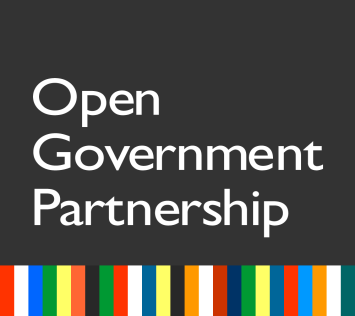 Photos/ gallery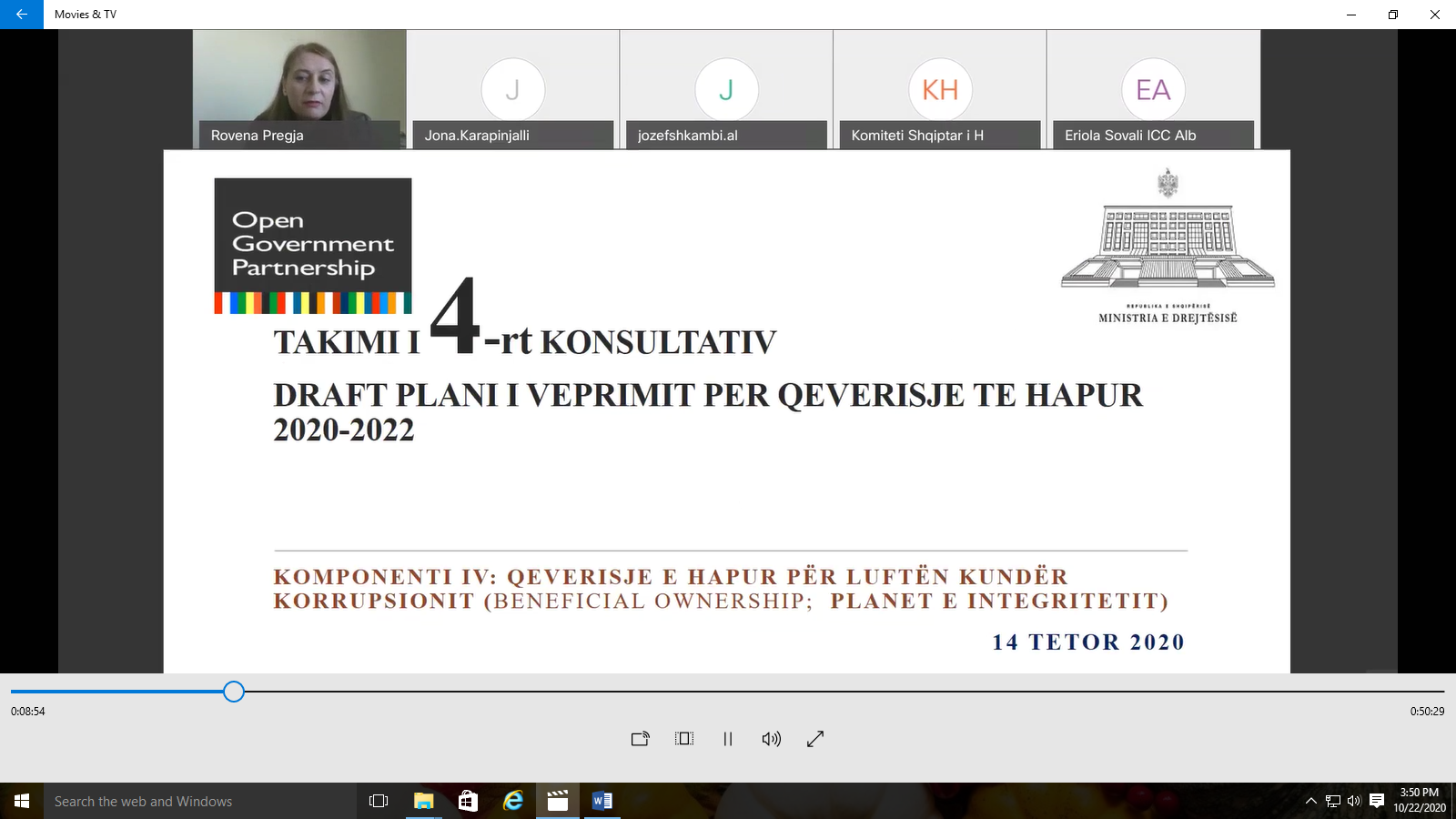 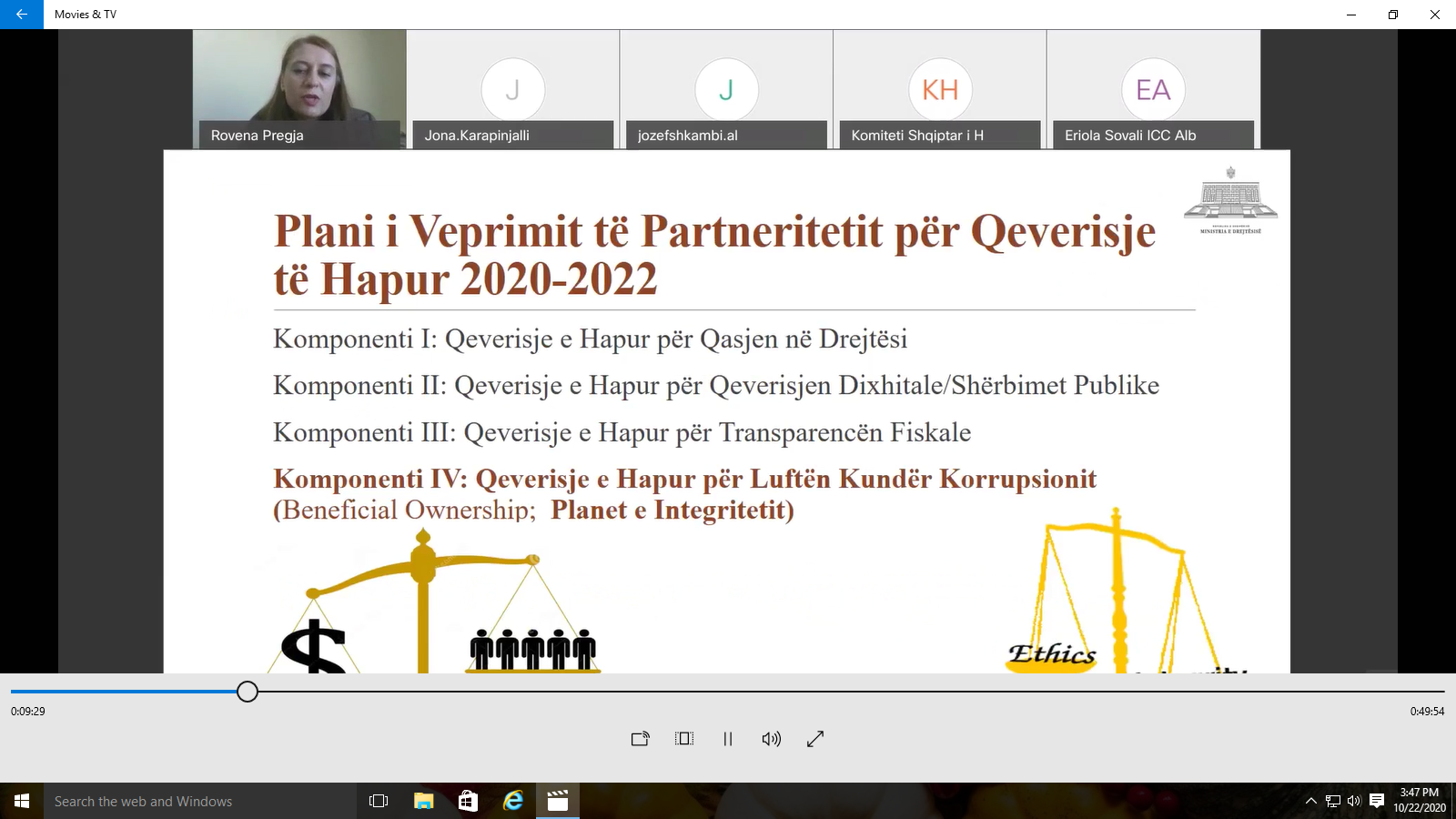 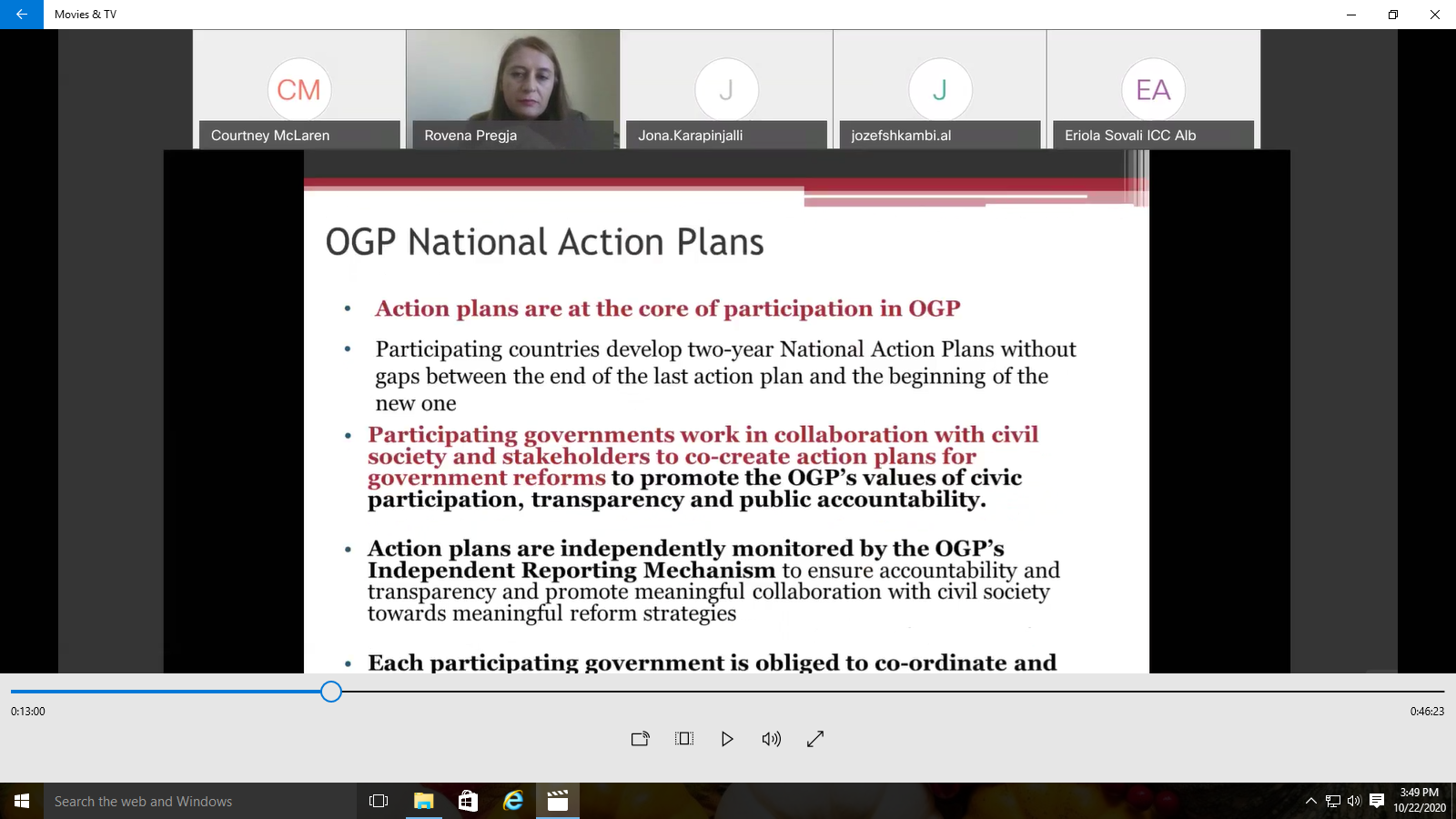 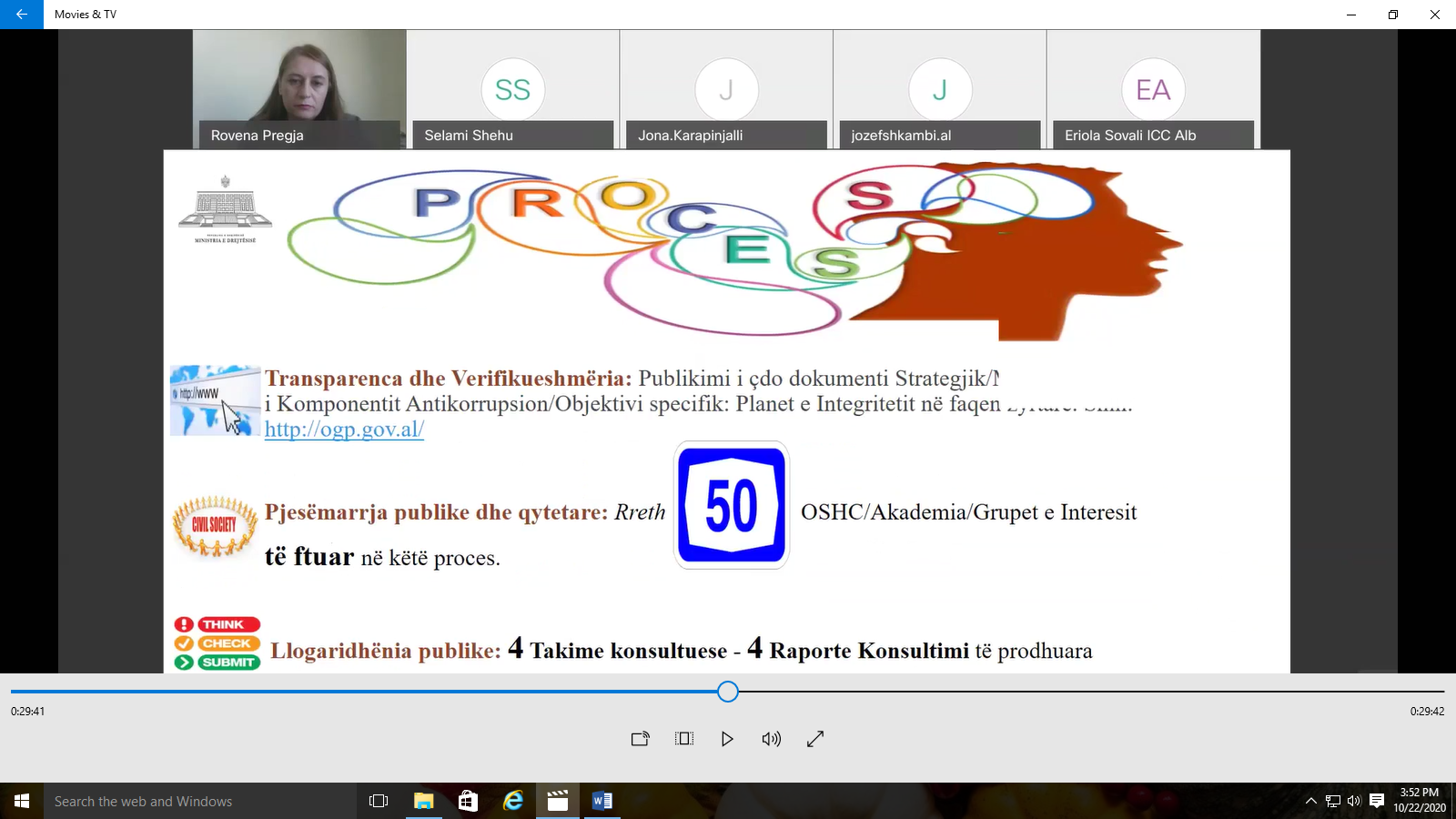 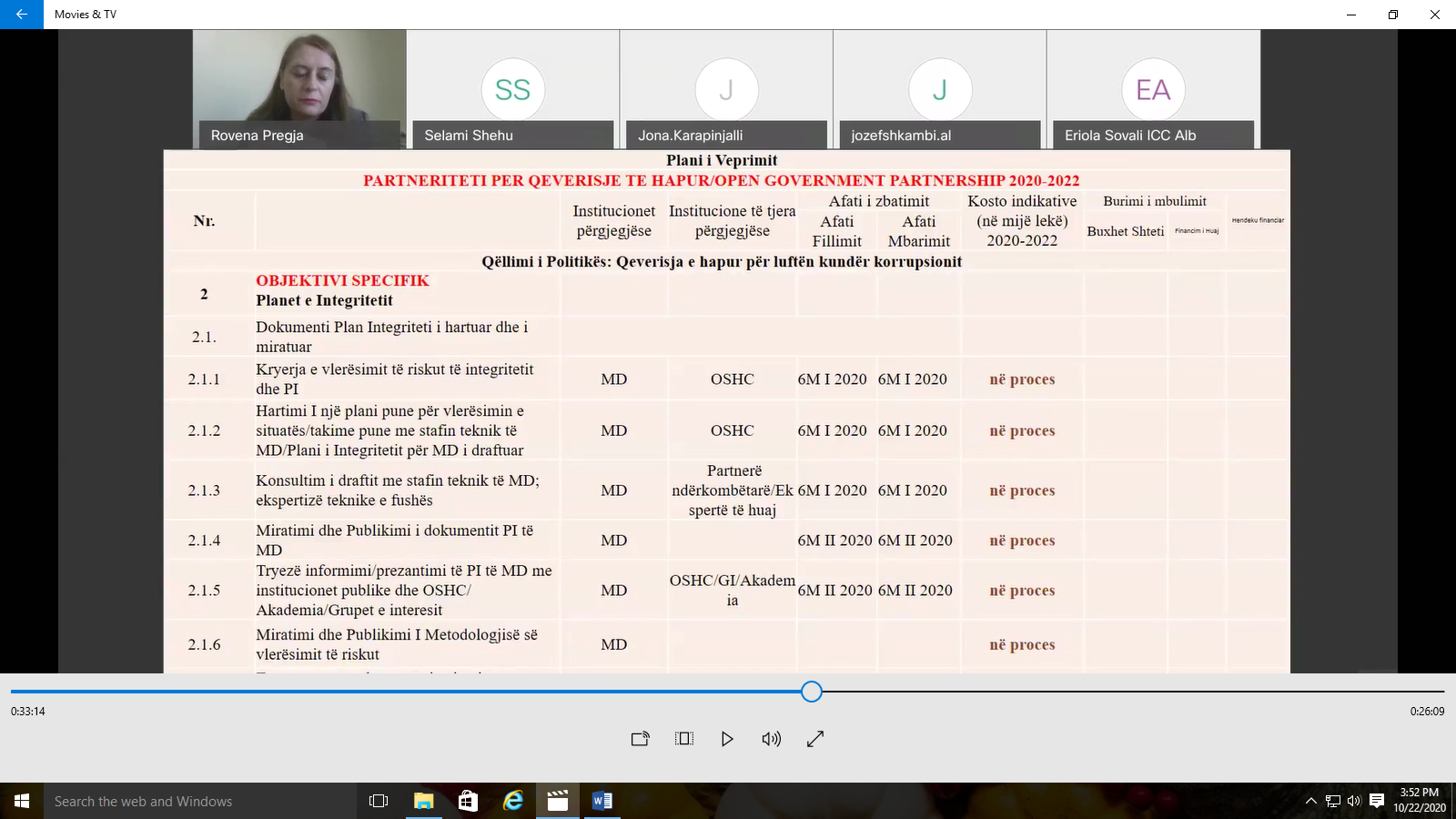 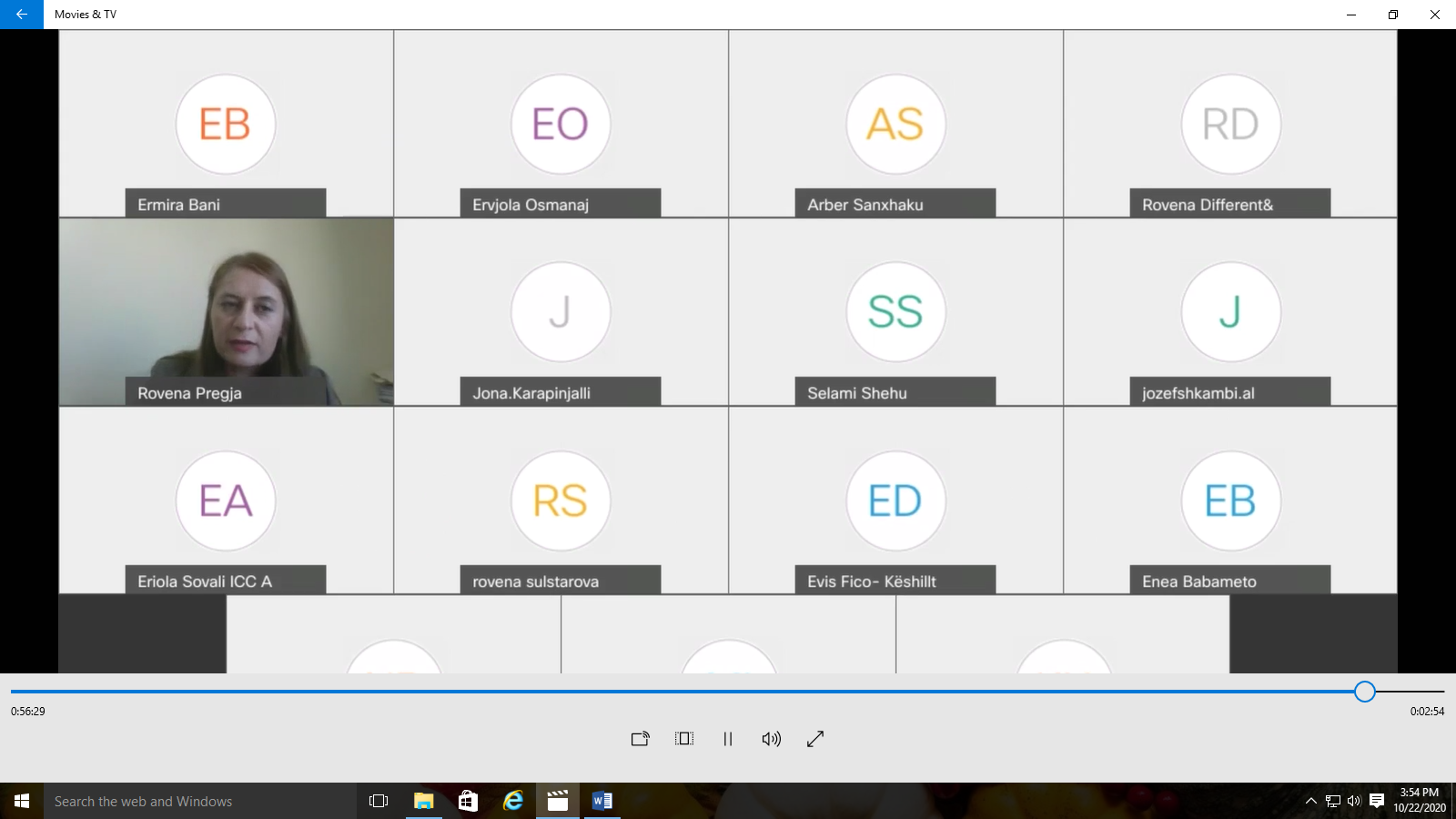 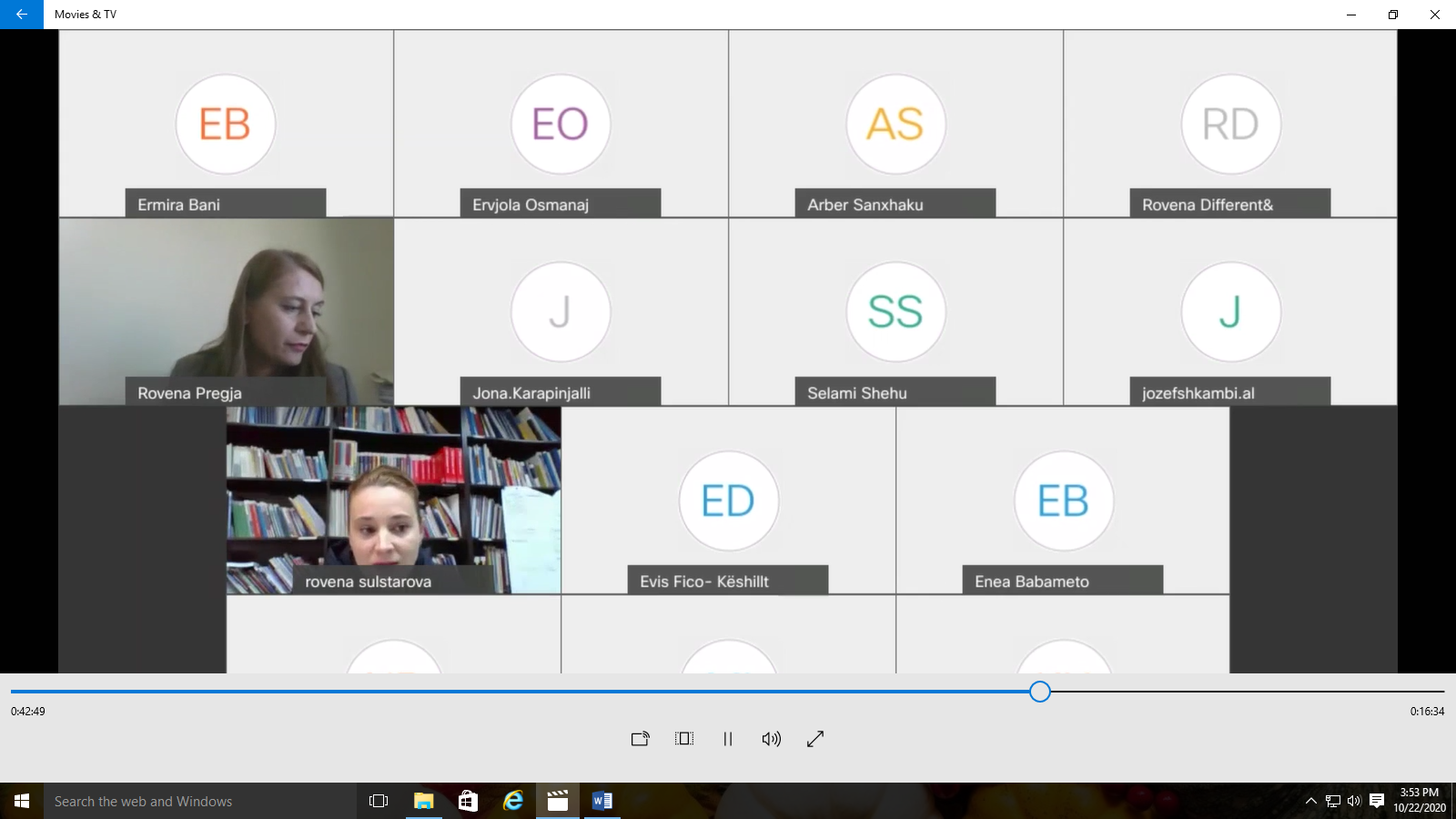 CONSULTATION 4CONSULTATION 4CONSULTATION 4CONSULTATION 4CONSULTATION 4CONSULTATION 4CONSULTATION 4CONSULTATION 4CONSULTATION 4CONSULTATION 4Consultation DetailsConsultation DetailsConsultation DetailsConsultation DetailsConsultation DetailsConsultation DetailsConsultation DetailsConsultation DetailsConsultation DetailsConsultation DetailsPolicy Goal FocusPolicy Goal FocusPolicy Goal FocusPolicy Goal FocusPolicy Goal FocusPolicy Goal FocusOpen government for the fight against corruption/ Integrity PlansOpen government for the fight against corruption/ Integrity PlansOpen government for the fight against corruption/ Integrity PlansOpen government for the fight against corruption/ Integrity PlansLead Focal Point Institution Lead Focal Point Institution Lead Focal Point Institution Lead Focal Point Institution Lead Focal Point Institution Lead Focal Point Institution Znj. Rovena Pregja / znj.  Jona Karapinjalli Sektori i Programeve në fushën e Antikorrupsionit, Drejtoria e Programeve dhe Projekteve në fushën e Antikorrupsionit,Ministria e Drejtësisë.Znj. Rovena Pregja / znj.  Jona Karapinjalli Sektori i Programeve në fushën e Antikorrupsionit, Drejtoria e Programeve dhe Projekteve në fushën e Antikorrupsionit,Ministria e Drejtësisë.Znj. Rovena Pregja / znj.  Jona Karapinjalli Sektori i Programeve në fushën e Antikorrupsionit, Drejtoria e Programeve dhe Projekteve në fushën e Antikorrupsionit,Ministria e Drejtësisë.Znj. Rovena Pregja / znj.  Jona Karapinjalli Sektori i Programeve në fushën e Antikorrupsionit, Drejtoria e Programeve dhe Projekteve në fushën e Antikorrupsionit,Ministria e Drejtësisë.DateDateDateDateDateDate14/10/202014/10/202014/10/202014/10/2020Consultation Meeting NumberConsultation Meeting NumberConsultation Meeting NumberConsultation Meeting NumberConsultation Meeting NumberConsultation Meeting Number4444Objective of Consultation MeetingObjective of Consultation MeetingObjective of Consultation MeetingObjective of Consultation MeetingObjective of Consultation MeetingObjective of Consultation MeetingObjective of Consultation MeetingObjective of Consultation MeetingObjective of Consultation MeetingObjective of Consultation MeetingËhat ëas the aim of this consultation? 
Please ansëer for all that applyËhat ëas the aim of this consultation? 
Please ansëer for all that applyËhat ëas the aim of this consultation? 
Please ansëer for all that applyËhat ëas the aim of this consultation? 
Please ansëer for all that applyËhat ëas the aim of this consultation? 
Please ansëer for all that applyËhat ëas the aim of this consultation? 
Please ansëer for all that applyDetails: Qëllimi i Takimit të Katërt, përmbyllës Konsultativ është: -Prezantimi i draft planit të veprimit të OGP për komponentin e Antikorrupsionit/Objektivi specifik: Planet e Integritetit, i rishikuar  dhe i Matrices së Prioritizimit sipas komenteve dhe propozimeve konkrete  të përftuara nga ana e shoqërisë civile nëpërmjet Takimit të Parë, të Dytë dhe të Tretë Konsultativ si dhe atyre të marra në rrugë elektronike.-Përftimi i sugjerimeve të ndryshme në kuadër të kompozimit të masave të reja për objektivin Specifik “Planet e Integritetit”.-Përftimi dhe marrja e komenteve në kuadër të përmirësimit të Dokumentit “ Matrica e Prioritizimit”.-Finalizimi dhe konsolidimi i komponentit të IV: Antikorrupsioni/Planet e Integritetit si dhe i dokumentit “Matrica e Prioritizimit” nëpërmjet  përfshirjes së grupeve të interesit, organizatave të shoqërisë civile, botës akademike dhe publikut të gjerë.Details: Qëllimi i Takimit të Katërt, përmbyllës Konsultativ është: -Prezantimi i draft planit të veprimit të OGP për komponentin e Antikorrupsionit/Objektivi specifik: Planet e Integritetit, i rishikuar  dhe i Matrices së Prioritizimit sipas komenteve dhe propozimeve konkrete  të përftuara nga ana e shoqërisë civile nëpërmjet Takimit të Parë, të Dytë dhe të Tretë Konsultativ si dhe atyre të marra në rrugë elektronike.-Përftimi i sugjerimeve të ndryshme në kuadër të kompozimit të masave të reja për objektivin Specifik “Planet e Integritetit”.-Përftimi dhe marrja e komenteve në kuadër të përmirësimit të Dokumentit “ Matrica e Prioritizimit”.-Finalizimi dhe konsolidimi i komponentit të IV: Antikorrupsioni/Planet e Integritetit si dhe i dokumentit “Matrica e Prioritizimit” nëpërmjet  përfshirjes së grupeve të interesit, organizatave të shoqërisë civile, botës akademike dhe publikut të gjerë.Details: Qëllimi i Takimit të Katërt, përmbyllës Konsultativ është: -Prezantimi i draft planit të veprimit të OGP për komponentin e Antikorrupsionit/Objektivi specifik: Planet e Integritetit, i rishikuar  dhe i Matrices së Prioritizimit sipas komenteve dhe propozimeve konkrete  të përftuara nga ana e shoqërisë civile nëpërmjet Takimit të Parë, të Dytë dhe të Tretë Konsultativ si dhe atyre të marra në rrugë elektronike.-Përftimi i sugjerimeve të ndryshme në kuadër të kompozimit të masave të reja për objektivin Specifik “Planet e Integritetit”.-Përftimi dhe marrja e komenteve në kuadër të përmirësimit të Dokumentit “ Matrica e Prioritizimit”.-Finalizimi dhe konsolidimi i komponentit të IV: Antikorrupsioni/Planet e Integritetit si dhe i dokumentit “Matrica e Prioritizimit” nëpërmjet  përfshirjes së grupeve të interesit, organizatave të shoqërisë civile, botës akademike dhe publikut të gjerë.Details: Qëllimi i Takimit të Katërt, përmbyllës Konsultativ është: -Prezantimi i draft planit të veprimit të OGP për komponentin e Antikorrupsionit/Objektivi specifik: Planet e Integritetit, i rishikuar  dhe i Matrices së Prioritizimit sipas komenteve dhe propozimeve konkrete  të përftuara nga ana e shoqërisë civile nëpërmjet Takimit të Parë, të Dytë dhe të Tretë Konsultativ si dhe atyre të marra në rrugë elektronike.-Përftimi i sugjerimeve të ndryshme në kuadër të kompozimit të masave të reja për objektivin Specifik “Planet e Integritetit”.-Përftimi dhe marrja e komenteve në kuadër të përmirësimit të Dokumentit “ Matrica e Prioritizimit”.-Finalizimi dhe konsolidimi i komponentit të IV: Antikorrupsioni/Planet e Integritetit si dhe i dokumentit “Matrica e Prioritizimit” nëpërmjet  përfshirjes së grupeve të interesit, organizatave të shoqërisë civile, botës akademike dhe publikut të gjerë.Introduce stakeholders to the proposed policy goal Introduce stakeholders to the proposed policy goal Introduce stakeholders to the proposed policy goal Introduce stakeholders to the proposed policy goal Introduce stakeholders to the proposed policy goal Introduce stakeholders to the proposed policy goal No / Yes-Plani i Integritetit është mirëmenduar si një mekanizëm që ka për qëllim  ta bëjë më  të efekshme luftën kundër korrupsiont dhe të garantojë forcimin e kuadrit të transparencës institucionale, forcimin e etikës dhe integritetit të  nëpunësit civil dhe zyrtarëve të lartë publik.  -Drafti i Planit të Veprimit për komponentin e Antikorrupsionit/Planet e Integritetit në zbatim të kalendarit të punës është konsultuar paraprakisht me grupet e interesuara nëpërmjet  pyetësorin online dhe mandej me aktorët e interesuar përgjatë  takimeve konsultative me qëllim përmirësimin e vetë procesit të hartimit dhe kompozimit të masave dhe aktiviteteve të objektivit specifik si dhe të konsolidimit të dokumentit strategjik gjithashtu. -Të gjitha komentet dhe propozimet e marra në këtë fazën e hershme si dhe në  takimet e tjera pasardhëse të konsultimit janë reflektuar në draftin e prezantuar në takimin e fundit konsultativ, dt.14/10/2020. Palët e interesuara në këtë takim kanë ofruar verbalisht  kontributet e tyre respektive lidhur me adresimin e problematikave të ndryshme në luftën kundër korrupsionit  në vend si dhe kanë ofruar propozime konkrete mbi përditësimin e draftit aktual, konkretisht si: përfshirjen e institucioneve të tjera përgjegjëse/kontribuese të qeverisjes qendrore dhe asaj lokale, masa të reja, rishikim të kuadrit kronologjik të kryerjes së aktiviteteve, përcaktime të reja të afateve të realizueshmërisë së masave, -Përmbushja e qëllimit të politikës dhe zbatueshmërisë së objektivit specifik kërkon anagazhimin e qëndrueshëm dhe permanent të shoqërisë civile. Ndaj roli dhe kontributi i tyre në vijim shihet në dy momente kryesore: Së pari në hartimin e instrumenteve metodologjikë dhe në monitorimin e zbatueshmërisë së Planeve të Integritetit. Pjesëmarrësit janë të mirëinformuar parapakisht për takimet e kryera dhe ecurinë që ka pasur procesi dhe draft dokumenti.No / Yes-Plani i Integritetit është mirëmenduar si një mekanizëm që ka për qëllim  ta bëjë më  të efekshme luftën kundër korrupsiont dhe të garantojë forcimin e kuadrit të transparencës institucionale, forcimin e etikës dhe integritetit të  nëpunësit civil dhe zyrtarëve të lartë publik.  -Drafti i Planit të Veprimit për komponentin e Antikorrupsionit/Planet e Integritetit në zbatim të kalendarit të punës është konsultuar paraprakisht me grupet e interesuara nëpërmjet  pyetësorin online dhe mandej me aktorët e interesuar përgjatë  takimeve konsultative me qëllim përmirësimin e vetë procesit të hartimit dhe kompozimit të masave dhe aktiviteteve të objektivit specifik si dhe të konsolidimit të dokumentit strategjik gjithashtu. -Të gjitha komentet dhe propozimet e marra në këtë fazën e hershme si dhe në  takimet e tjera pasardhëse të konsultimit janë reflektuar në draftin e prezantuar në takimin e fundit konsultativ, dt.14/10/2020. Palët e interesuara në këtë takim kanë ofruar verbalisht  kontributet e tyre respektive lidhur me adresimin e problematikave të ndryshme në luftën kundër korrupsionit  në vend si dhe kanë ofruar propozime konkrete mbi përditësimin e draftit aktual, konkretisht si: përfshirjen e institucioneve të tjera përgjegjëse/kontribuese të qeverisjes qendrore dhe asaj lokale, masa të reja, rishikim të kuadrit kronologjik të kryerjes së aktiviteteve, përcaktime të reja të afateve të realizueshmërisë së masave, -Përmbushja e qëllimit të politikës dhe zbatueshmërisë së objektivit specifik kërkon anagazhimin e qëndrueshëm dhe permanent të shoqërisë civile. Ndaj roli dhe kontributi i tyre në vijim shihet në dy momente kryesore: Së pari në hartimin e instrumenteve metodologjikë dhe në monitorimin e zbatueshmërisë së Planeve të Integritetit. Pjesëmarrësit janë të mirëinformuar parapakisht për takimet e kryera dhe ecurinë që ka pasur procesi dhe draft dokumenti.No / Yes-Plani i Integritetit është mirëmenduar si një mekanizëm që ka për qëllim  ta bëjë më  të efekshme luftën kundër korrupsiont dhe të garantojë forcimin e kuadrit të transparencës institucionale, forcimin e etikës dhe integritetit të  nëpunësit civil dhe zyrtarëve të lartë publik.  -Drafti i Planit të Veprimit për komponentin e Antikorrupsionit/Planet e Integritetit në zbatim të kalendarit të punës është konsultuar paraprakisht me grupet e interesuara nëpërmjet  pyetësorin online dhe mandej me aktorët e interesuar përgjatë  takimeve konsultative me qëllim përmirësimin e vetë procesit të hartimit dhe kompozimit të masave dhe aktiviteteve të objektivit specifik si dhe të konsolidimit të dokumentit strategjik gjithashtu. -Të gjitha komentet dhe propozimet e marra në këtë fazën e hershme si dhe në  takimet e tjera pasardhëse të konsultimit janë reflektuar në draftin e prezantuar në takimin e fundit konsultativ, dt.14/10/2020. Palët e interesuara në këtë takim kanë ofruar verbalisht  kontributet e tyre respektive lidhur me adresimin e problematikave të ndryshme në luftën kundër korrupsionit  në vend si dhe kanë ofruar propozime konkrete mbi përditësimin e draftit aktual, konkretisht si: përfshirjen e institucioneve të tjera përgjegjëse/kontribuese të qeverisjes qendrore dhe asaj lokale, masa të reja, rishikim të kuadrit kronologjik të kryerjes së aktiviteteve, përcaktime të reja të afateve të realizueshmërisë së masave, -Përmbushja e qëllimit të politikës dhe zbatueshmërisë së objektivit specifik kërkon anagazhimin e qëndrueshëm dhe permanent të shoqërisë civile. Ndaj roli dhe kontributi i tyre në vijim shihet në dy momente kryesore: Së pari në hartimin e instrumenteve metodologjikë dhe në monitorimin e zbatueshmërisë së Planeve të Integritetit. Pjesëmarrësit janë të mirëinformuar parapakisht për takimet e kryera dhe ecurinë që ka pasur procesi dhe draft dokumenti.No / Yes-Plani i Integritetit është mirëmenduar si një mekanizëm që ka për qëllim  ta bëjë më  të efekshme luftën kundër korrupsiont dhe të garantojë forcimin e kuadrit të transparencës institucionale, forcimin e etikës dhe integritetit të  nëpunësit civil dhe zyrtarëve të lartë publik.  -Drafti i Planit të Veprimit për komponentin e Antikorrupsionit/Planet e Integritetit në zbatim të kalendarit të punës është konsultuar paraprakisht me grupet e interesuara nëpërmjet  pyetësorin online dhe mandej me aktorët e interesuar përgjatë  takimeve konsultative me qëllim përmirësimin e vetë procesit të hartimit dhe kompozimit të masave dhe aktiviteteve të objektivit specifik si dhe të konsolidimit të dokumentit strategjik gjithashtu. -Të gjitha komentet dhe propozimet e marra në këtë fazën e hershme si dhe në  takimet e tjera pasardhëse të konsultimit janë reflektuar në draftin e prezantuar në takimin e fundit konsultativ, dt.14/10/2020. Palët e interesuara në këtë takim kanë ofruar verbalisht  kontributet e tyre respektive lidhur me adresimin e problematikave të ndryshme në luftën kundër korrupsionit  në vend si dhe kanë ofruar propozime konkrete mbi përditësimin e draftit aktual, konkretisht si: përfshirjen e institucioneve të tjera përgjegjëse/kontribuese të qeverisjes qendrore dhe asaj lokale, masa të reja, rishikim të kuadrit kronologjik të kryerjes së aktiviteteve, përcaktime të reja të afateve të realizueshmërisë së masave, -Përmbushja e qëllimit të politikës dhe zbatueshmërisë së objektivit specifik kërkon anagazhimin e qëndrueshëm dhe permanent të shoqërisë civile. Ndaj roli dhe kontributi i tyre në vijim shihet në dy momente kryesore: Së pari në hartimin e instrumenteve metodologjikë dhe në monitorimin e zbatueshmërisë së Planeve të Integritetit. Pjesëmarrësit janë të mirëinformuar parapakisht për takimet e kryera dhe ecurinë që ka pasur procesi dhe draft dokumenti.Introduce stakeholders to the OGP processIntroduce stakeholders to the OGP processIntroduce stakeholders to the OGP processIntroduce stakeholders to the OGP processIntroduce stakeholders to the OGP processIntroduce stakeholders to the OGP processNo / Yes Në Takimin e Katërt Konsultativ janë ftuar rreth 50 përfaqësues të Organizatave të Shoqërisë Civile, Botës akademike dhe aktorë të tjerë të interesuar.Palëve në cilësinë e të ftuarve iu dha mundësia të ofrojnë opinionet dhe sugjerimet e tyre online mbi procesin e rishikimit të masave dhe aktiviteteve respektive të planit të veprimit të OGP 2020-2022 në takimin e katërt të fundit, përmbyllës konsultues. Gjithashtu pjesëmarrësve iu dha mundësia t’i dërgojnë komentet e tyre në rrugë elektronike lidhur me planit e veprimit të OGP 2020-2022 si dhe për Matricën e PrioritizimitNo / Yes Në Takimin e Katërt Konsultativ janë ftuar rreth 50 përfaqësues të Organizatave të Shoqërisë Civile, Botës akademike dhe aktorë të tjerë të interesuar.Palëve në cilësinë e të ftuarve iu dha mundësia të ofrojnë opinionet dhe sugjerimet e tyre online mbi procesin e rishikimit të masave dhe aktiviteteve respektive të planit të veprimit të OGP 2020-2022 në takimin e katërt të fundit, përmbyllës konsultues. Gjithashtu pjesëmarrësve iu dha mundësia t’i dërgojnë komentet e tyre në rrugë elektronike lidhur me planit e veprimit të OGP 2020-2022 si dhe për Matricën e PrioritizimitNo / Yes Në Takimin e Katërt Konsultativ janë ftuar rreth 50 përfaqësues të Organizatave të Shoqërisë Civile, Botës akademike dhe aktorë të tjerë të interesuar.Palëve në cilësinë e të ftuarve iu dha mundësia të ofrojnë opinionet dhe sugjerimet e tyre online mbi procesin e rishikimit të masave dhe aktiviteteve respektive të planit të veprimit të OGP 2020-2022 në takimin e katërt të fundit, përmbyllës konsultues. Gjithashtu pjesëmarrësve iu dha mundësia t’i dërgojnë komentet e tyre në rrugë elektronike lidhur me planit e veprimit të OGP 2020-2022 si dhe për Matricën e PrioritizimitNo / Yes Në Takimin e Katërt Konsultativ janë ftuar rreth 50 përfaqësues të Organizatave të Shoqërisë Civile, Botës akademike dhe aktorë të tjerë të interesuar.Palëve në cilësinë e të ftuarve iu dha mundësia të ofrojnë opinionet dhe sugjerimet e tyre online mbi procesin e rishikimit të masave dhe aktiviteteve respektive të planit të veprimit të OGP 2020-2022 në takimin e katërt të fundit, përmbyllës konsultues. Gjithashtu pjesëmarrësve iu dha mundësia t’i dërgojnë komentet e tyre në rrugë elektronike lidhur me planit e veprimit të OGP 2020-2022 si dhe për Matricën e PrioritizimitExplain the feedback tools for stakeholdersExplain the feedback tools for stakeholdersExplain the feedback tools for stakeholdersExplain the feedback tools for stakeholdersExplain the feedback tools for stakeholdersExplain the feedback tools for stakeholdersNo / Yes- Znj. Pregja kryesoi mbledhjen e Takimit të Katërt Konsultativ.-znj. McLaren, ekspert I OGP realizoi një prezantim të detajuar  lidhur me aktivitetin e OGP, parimet themelore të OGP, dokumentet kryesore, rëndësinë e palëve në këtë proces, draft PV për komponentin e dedikuar të antikorrupsionit, etj.- Znj. Jona Karapinjalli realizoi një prezantim të shkurtër në Poëer Point  të ecurisë së  procesit të  hartimit, konsultimit, rishikimit të draft Planit të Veprimit të OGP për komponentin e antikorrupsionit 2020-2022 si dhe ndau me aktorët e interesuar dokumentin e Matricës së Prioritizimit, I rishikuar. -Pjesëmarrësit në Takimin e Katërt Konsultaitv prezantuan idetë e tyre verbalisht online si dhe ofruan  propozime konkrete në kuadër të qeverisjes së hapur. -Pjesëmarrësve iu dha mundësia që idetë dhe propozimet e tyre, adresimin e problematikave dhe çështjeve t’i pasqyrojnë online nëpërmjet një pyetësori dërguar online via e-mail. -Pjesëmarrësit gjithashtu dërguan në via e-mail komentet e tyre lidhur me masat respektive.No / Yes- Znj. Pregja kryesoi mbledhjen e Takimit të Katërt Konsultativ.-znj. McLaren, ekspert I OGP realizoi një prezantim të detajuar  lidhur me aktivitetin e OGP, parimet themelore të OGP, dokumentet kryesore, rëndësinë e palëve në këtë proces, draft PV për komponentin e dedikuar të antikorrupsionit, etj.- Znj. Jona Karapinjalli realizoi një prezantim të shkurtër në Poëer Point  të ecurisë së  procesit të  hartimit, konsultimit, rishikimit të draft Planit të Veprimit të OGP për komponentin e antikorrupsionit 2020-2022 si dhe ndau me aktorët e interesuar dokumentin e Matricës së Prioritizimit, I rishikuar. -Pjesëmarrësit në Takimin e Katërt Konsultaitv prezantuan idetë e tyre verbalisht online si dhe ofruan  propozime konkrete në kuadër të qeverisjes së hapur. -Pjesëmarrësve iu dha mundësia që idetë dhe propozimet e tyre, adresimin e problematikave dhe çështjeve t’i pasqyrojnë online nëpërmjet një pyetësori dërguar online via e-mail. -Pjesëmarrësit gjithashtu dërguan në via e-mail komentet e tyre lidhur me masat respektive.No / Yes- Znj. Pregja kryesoi mbledhjen e Takimit të Katërt Konsultativ.-znj. McLaren, ekspert I OGP realizoi një prezantim të detajuar  lidhur me aktivitetin e OGP, parimet themelore të OGP, dokumentet kryesore, rëndësinë e palëve në këtë proces, draft PV për komponentin e dedikuar të antikorrupsionit, etj.- Znj. Jona Karapinjalli realizoi një prezantim të shkurtër në Poëer Point  të ecurisë së  procesit të  hartimit, konsultimit, rishikimit të draft Planit të Veprimit të OGP për komponentin e antikorrupsionit 2020-2022 si dhe ndau me aktorët e interesuar dokumentin e Matricës së Prioritizimit, I rishikuar. -Pjesëmarrësit në Takimin e Katërt Konsultaitv prezantuan idetë e tyre verbalisht online si dhe ofruan  propozime konkrete në kuadër të qeverisjes së hapur. -Pjesëmarrësve iu dha mundësia që idetë dhe propozimet e tyre, adresimin e problematikave dhe çështjeve t’i pasqyrojnë online nëpërmjet një pyetësori dërguar online via e-mail. -Pjesëmarrësit gjithashtu dërguan në via e-mail komentet e tyre lidhur me masat respektive.No / Yes- Znj. Pregja kryesoi mbledhjen e Takimit të Katërt Konsultativ.-znj. McLaren, ekspert I OGP realizoi një prezantim të detajuar  lidhur me aktivitetin e OGP, parimet themelore të OGP, dokumentet kryesore, rëndësinë e palëve në këtë proces, draft PV për komponentin e dedikuar të antikorrupsionit, etj.- Znj. Jona Karapinjalli realizoi një prezantim të shkurtër në Poëer Point  të ecurisë së  procesit të  hartimit, konsultimit, rishikimit të draft Planit të Veprimit të OGP për komponentin e antikorrupsionit 2020-2022 si dhe ndau me aktorët e interesuar dokumentin e Matricës së Prioritizimit, I rishikuar. -Pjesëmarrësit në Takimin e Katërt Konsultaitv prezantuan idetë e tyre verbalisht online si dhe ofruan  propozime konkrete në kuadër të qeverisjes së hapur. -Pjesëmarrësve iu dha mundësia që idetë dhe propozimet e tyre, adresimin e problematikave dhe çështjeve t’i pasqyrojnë online nëpërmjet një pyetësori dërguar online via e-mail. -Pjesëmarrësit gjithashtu dërguan në via e-mail komentet e tyre lidhur me masat respektive.Brainstorm ideas ëith stakeholdersBrainstorm ideas ëith stakeholdersBrainstorm ideas ëith stakeholdersBrainstorm ideas ëith stakeholdersBrainstorm ideas ëith stakeholdersBrainstorm ideas ëith stakeholdersNo / Yes Gjatë takimit të katërt konsultativ, përfaqësuesit e IDM e vune theksin tek idetë propozimet  e ofruara nga ana e tyre  gjatë takimit të parë konsultativ.No / Yes Gjatë takimit të katërt konsultativ, përfaqësuesit e IDM e vune theksin tek idetë propozimet  e ofruara nga ana e tyre  gjatë takimit të parë konsultativ.No / Yes Gjatë takimit të katërt konsultativ, përfaqësuesit e IDM e vune theksin tek idetë propozimet  e ofruara nga ana e tyre  gjatë takimit të parë konsultativ.No / Yes Gjatë takimit të katërt konsultativ, përfaqësuesit e IDM e vune theksin tek idetë propozimet  e ofruara nga ana e tyre  gjatë takimit të parë konsultativ.Develop further details (milestones, etc.) for ideasDevelop further details (milestones, etc.) for ideasDevelop further details (milestones, etc.) for ideasDevelop further details (milestones, etc.) for ideasDevelop further details (milestones, etc.) for ideasDevelop further details (milestones, etc.) for ideasNo / YesNo / YesNo / YesNo / YesGather feedback on proposed policy goalsGather feedback on proposed policy goalsGather feedback on proposed policy goalsGather feedback on proposed policy goalsGather feedback on proposed policy goalsGather feedback on proposed policy goalsNo / Yes Kontributi i ofruar nga ana e përfaqësuesve të IDM  në këtë takim të fundit, përmbyllës u përqëndrua në rishikimin e masave dhe aktiviteteve duke u fokusuar tek angazhimi i qeverisjes qendrore dhe lokale lidhur me hartimin e planeve të Integritetit.  Theksi u vu gjithashtu edhe tek roli i shtuar i shoqërisë civili ku angazhimi I tyre në këtë plan veprimi “Për Qeverisjen e Hapur” 2020-2022 nuk shihet vetëm në procesin e hartimit të  kuadrit metodologjik, dokumenteve strategjike , por edhe në vlerësimin e zbatueshmërisë së këtyre të fundit.No / Yes Kontributi i ofruar nga ana e përfaqësuesve të IDM  në këtë takim të fundit, përmbyllës u përqëndrua në rishikimin e masave dhe aktiviteteve duke u fokusuar tek angazhimi i qeverisjes qendrore dhe lokale lidhur me hartimin e planeve të Integritetit.  Theksi u vu gjithashtu edhe tek roli i shtuar i shoqërisë civili ku angazhimi I tyre në këtë plan veprimi “Për Qeverisjen e Hapur” 2020-2022 nuk shihet vetëm në procesin e hartimit të  kuadrit metodologjik, dokumenteve strategjike , por edhe në vlerësimin e zbatueshmërisë së këtyre të fundit.No / Yes Kontributi i ofruar nga ana e përfaqësuesve të IDM  në këtë takim të fundit, përmbyllës u përqëndrua në rishikimin e masave dhe aktiviteteve duke u fokusuar tek angazhimi i qeverisjes qendrore dhe lokale lidhur me hartimin e planeve të Integritetit.  Theksi u vu gjithashtu edhe tek roli i shtuar i shoqërisë civili ku angazhimi I tyre në këtë plan veprimi “Për Qeverisjen e Hapur” 2020-2022 nuk shihet vetëm në procesin e hartimit të  kuadrit metodologjik, dokumenteve strategjike , por edhe në vlerësimin e zbatueshmërisë së këtyre të fundit.No / Yes Kontributi i ofruar nga ana e përfaqësuesve të IDM  në këtë takim të fundit, përmbyllës u përqëndrua në rishikimin e masave dhe aktiviteteve duke u fokusuar tek angazhimi i qeverisjes qendrore dhe lokale lidhur me hartimin e planeve të Integritetit.  Theksi u vu gjithashtu edhe tek roli i shtuar i shoqërisë civili ku angazhimi I tyre në këtë plan veprimi “Për Qeverisjen e Hapur” 2020-2022 nuk shihet vetëm në procesin e hartimit të  kuadrit metodologjik, dokumenteve strategjike , por edhe në vlerësimin e zbatueshmërisë së këtyre të fundit.Prioritize proposed policy goalsPrioritize proposed policy goalsPrioritize proposed policy goalsPrioritize proposed policy goalsPrioritize proposed policy goalsPrioritize proposed policy goalsNo / YesKontributi i Shoqërisë Civile në këtë plan Veprimi OGP për komponentin e e dedikuar në luftën kundër korruspionit, 2020-2022 shihet në përmirësimin e paketës rrregullatore përmes hartimit të instrumenteve metodologjikë me qëllim forcimin e integritetit të nëpunësit publik dhe në monitorimin e zbatueshmërisë së Planeve të Integritetit.No / YesKontributi i Shoqërisë Civile në këtë plan Veprimi OGP për komponentin e e dedikuar në luftën kundër korruspionit, 2020-2022 shihet në përmirësimin e paketës rrregullatore përmes hartimit të instrumenteve metodologjikë me qëllim forcimin e integritetit të nëpunësit publik dhe në monitorimin e zbatueshmërisë së Planeve të Integritetit.No / YesKontributi i Shoqërisë Civile në këtë plan Veprimi OGP për komponentin e e dedikuar në luftën kundër korruspionit, 2020-2022 shihet në përmirësimin e paketës rrregullatore përmes hartimit të instrumenteve metodologjikë me qëllim forcimin e integritetit të nëpunësit publik dhe në monitorimin e zbatueshmërisë së Planeve të Integritetit.No / YesKontributi i Shoqërisë Civile në këtë plan Veprimi OGP për komponentin e e dedikuar në luftën kundër korruspionit, 2020-2022 shihet në përmirësimin e paketës rrregullatore përmes hartimit të instrumenteve metodologjikë me qëllim forcimin e integritetit të nëpunësit publik dhe në monitorimin e zbatueshmërisë së Planeve të Integritetit.Other (provide details)Other (provide details)Other (provide details)Other (provide details)Other (provide details)Other (provide details)No / Yes  N/ANo / Yes  N/ANo / Yes  N/ANo / Yes  N/AMethodologyMethodologyMethodologyMethodologyMethodologyMethodologyMethodologyMethodologyMethodologyMethodologyNo / YesËhat ëas the format of the meeting? 
Hoë ëere stakeholders able to participate?Ëhat ëas the format of the meeting? 
Hoë ëere stakeholders able to participate?Ëhat ëas the format of the meeting? 
Hoë ëere stakeholders able to participate?Ëhat ëas the format of the meeting? 
Hoë ëere stakeholders able to participate?Ëhat ëas the format of the meeting? 
Hoë ëere stakeholders able to participate?Ëhat ëas the format of the meeting? 
Hoë ëere stakeholders able to participate?Takimi i Katërt Konsultativ u organizua Online për shkak të pandemisë Covid 19. Natyra e takimit ishte e hapur dhe interaktiveTakimi i Katërt Konsultativ u organizua Online për shkak të pandemisë Covid 19. Natyra e takimit ishte e hapur dhe interaktiveTakimi i Katërt Konsultativ u organizua Online për shkak të pandemisë Covid 19. Natyra e takimit ishte e hapur dhe interaktiveTakimi i Katërt Konsultativ u organizua Online për shkak të pandemisë Covid 19. Natyra e takimit ishte e hapur dhe interaktivePresentationsPresentationsPresentationsPresentationsPresentationsPresentationsNo / YesPrezantimi i procesit të OGP dhe i komponentëve përbërës të Planit të Veprimit  për Qeverisjen e Hapur 2020-2022.Prezantimi i procesit të OGP në nivel makro-McLaren.Prezantimi i draft-Planit të Veprimit/ Komponenti antikorupsion:Planet e Integritetit/ Masat dhe aktivitetet shoqëruese I rishikuarPrezantimi i Matricës së Prioritizimit, I rishikuar No / YesPrezantimi i procesit të OGP dhe i komponentëve përbërës të Planit të Veprimit  për Qeverisjen e Hapur 2020-2022.Prezantimi i procesit të OGP në nivel makro-McLaren.Prezantimi i draft-Planit të Veprimit/ Komponenti antikorupsion:Planet e Integritetit/ Masat dhe aktivitetet shoqëruese I rishikuarPrezantimi i Matricës së Prioritizimit, I rishikuar No / YesPrezantimi i procesit të OGP dhe i komponentëve përbërës të Planit të Veprimit  për Qeverisjen e Hapur 2020-2022.Prezantimi i procesit të OGP në nivel makro-McLaren.Prezantimi i draft-Planit të Veprimit/ Komponenti antikorupsion:Planet e Integritetit/ Masat dhe aktivitetet shoqëruese I rishikuarPrezantimi i Matricës së Prioritizimit, I rishikuar No / YesPrezantimi i procesit të OGP dhe i komponentëve përbërës të Planit të Veprimit  për Qeverisjen e Hapur 2020-2022.Prezantimi i procesit të OGP në nivel makro-McLaren.Prezantimi i draft-Planit të Veprimit/ Komponenti antikorupsion:Planet e Integritetit/ Masat dhe aktivitetet shoqëruese I rishikuarPrezantimi i Matricës së Prioritizimit, I rishikuar Discussion / Feedback from stakeholdersDiscussion / Feedback from stakeholdersDiscussion / Feedback from stakeholdersDiscussion / Feedback from stakeholdersDiscussion / Feedback from stakeholdersDiscussion / Feedback from stakeholdersNo / YesPalët,  në cilësinë e përfaqësuesve të shoqërisë civile ofruan propozimet konkrete lidhur me finalizimin e Komponentit të Antikorrupsionit/Objektivi Specifik “Planet e Integritetit” duke u fokusuar në: Përfshirja e institucioneve të tjera qendrore, varësitë e tyre, varësitë e Md-së dhe pushteti lokal në cilësinë e institucioneve përgjegjëse për hartimin e planeve të integritetit dhe të vlerësimeve të riskut.Hartimi i instrumenteve metodologjikëRritje e rolit të shoqërisë civile në monitorimin e zbatueshmërisë së Planeve të Integritetit.Rishikimin e afateve të masave dhe aktiviteteve respektive të Planit të Veprimit të OGP 2020-2022, Komponenti: Antikorrupsioni.No / YesPalët,  në cilësinë e përfaqësuesve të shoqërisë civile ofruan propozimet konkrete lidhur me finalizimin e Komponentit të Antikorrupsionit/Objektivi Specifik “Planet e Integritetit” duke u fokusuar në: Përfshirja e institucioneve të tjera qendrore, varësitë e tyre, varësitë e Md-së dhe pushteti lokal në cilësinë e institucioneve përgjegjëse për hartimin e planeve të integritetit dhe të vlerësimeve të riskut.Hartimi i instrumenteve metodologjikëRritje e rolit të shoqërisë civile në monitorimin e zbatueshmërisë së Planeve të Integritetit.Rishikimin e afateve të masave dhe aktiviteteve respektive të Planit të Veprimit të OGP 2020-2022, Komponenti: Antikorrupsioni.No / YesPalët,  në cilësinë e përfaqësuesve të shoqërisë civile ofruan propozimet konkrete lidhur me finalizimin e Komponentit të Antikorrupsionit/Objektivi Specifik “Planet e Integritetit” duke u fokusuar në: Përfshirja e institucioneve të tjera qendrore, varësitë e tyre, varësitë e Md-së dhe pushteti lokal në cilësinë e institucioneve përgjegjëse për hartimin e planeve të integritetit dhe të vlerësimeve të riskut.Hartimi i instrumenteve metodologjikëRritje e rolit të shoqërisë civile në monitorimin e zbatueshmërisë së Planeve të Integritetit.Rishikimin e afateve të masave dhe aktiviteteve respektive të Planit të Veprimit të OGP 2020-2022, Komponenti: Antikorrupsioni.No / YesPalët,  në cilësinë e përfaqësuesve të shoqërisë civile ofruan propozimet konkrete lidhur me finalizimin e Komponentit të Antikorrupsionit/Objektivi Specifik “Planet e Integritetit” duke u fokusuar në: Përfshirja e institucioneve të tjera qendrore, varësitë e tyre, varësitë e Md-së dhe pushteti lokal në cilësinë e institucioneve përgjegjëse për hartimin e planeve të integritetit dhe të vlerësimeve të riskut.Hartimi i instrumenteve metodologjikëRritje e rolit të shoqërisë civile në monitorimin e zbatueshmërisë së Planeve të Integritetit.Rishikimin e afateve të masave dhe aktiviteteve respektive të Planit të Veprimit të OGP 2020-2022, Komponenti: Antikorrupsioni.Questions and ansëersQuestions and ansëersQuestions and ansëersQuestions and ansëersQuestions and ansëersQuestions and ansëersNo / YesPjesëmarrësve iu dha mundësia për të bërë pyetje, por nuk kishte të tilla.No / YesPjesëmarrësve iu dha mundësia për të bërë pyetje, por nuk kishte të tilla.No / YesPjesëmarrësve iu dha mundësia për të bërë pyetje, por nuk kishte të tilla.No / YesPjesëmarrësve iu dha mundësia për të bërë pyetje, por nuk kishte të tilla.BrainstormingBrainstormingBrainstormingBrainstormingBrainstormingBrainstormingNo / YesNo / YesNo / YesNo / YesStakeholder SelectionStakeholder SelectionStakeholder SelectionStakeholder SelectionStakeholder SelectionStakeholder SelectionDetailsDetailsDetailsDetailsHoë ëere stakeholders selected?Hoë ëere stakeholders selected?Hoë ëere stakeholders selected?Hoë ëere stakeholders selected?Hoë ëere stakeholders selected?Hoë ëere stakeholders selected?-Pjesëmarrësit u përzgjodhën nga lista që MD, për fushën e politikave AK ka dhe përdor për të diskutuar dhe ndarë mendime. MD ka një marrëveshje me OSHC, Forumi i Shoqërisë Civile në fushën AK, i krijuar në  Shkurt 2020 (Java e Integritetit) dhe në këtë listë janë të gjithë organizatat që janë të përfshira në këtë Forum.-Gjithashtu, pjesëmarrësit u selektuan nga kontaktet dhe eksperiencat e mëparshme të ngjashme me Minstrinë e Drejtësisë.-Njoftimi për konsultimin publik të draft Planit të Veprimit 2020-2022 për komponentin e antikorrupsionit/Planet e Integritetit u publikua në faqen zyrtare të Ministrisë së Drejtësisë. Shih: http://drejtesia.gov.al/neësroom/njoftime/tryeze-pune-konsultim-per-diskutimin-e-planit-te-veprimit-pqh-ogp-2020-2022/-Pjesëmarrësit u përzgjodhën nga lista që MD, për fushën e politikave AK ka dhe përdor për të diskutuar dhe ndarë mendime. MD ka një marrëveshje me OSHC, Forumi i Shoqërisë Civile në fushën AK, i krijuar në  Shkurt 2020 (Java e Integritetit) dhe në këtë listë janë të gjithë organizatat që janë të përfshira në këtë Forum.-Gjithashtu, pjesëmarrësit u selektuan nga kontaktet dhe eksperiencat e mëparshme të ngjashme me Minstrinë e Drejtësisë.-Njoftimi për konsultimin publik të draft Planit të Veprimit 2020-2022 për komponentin e antikorrupsionit/Planet e Integritetit u publikua në faqen zyrtare të Ministrisë së Drejtësisë. Shih: http://drejtesia.gov.al/neësroom/njoftime/tryeze-pune-konsultim-per-diskutimin-e-planit-te-veprimit-pqh-ogp-2020-2022/-Pjesëmarrësit u përzgjodhën nga lista që MD, për fushën e politikave AK ka dhe përdor për të diskutuar dhe ndarë mendime. MD ka një marrëveshje me OSHC, Forumi i Shoqërisë Civile në fushën AK, i krijuar në  Shkurt 2020 (Java e Integritetit) dhe në këtë listë janë të gjithë organizatat që janë të përfshira në këtë Forum.-Gjithashtu, pjesëmarrësit u selektuan nga kontaktet dhe eksperiencat e mëparshme të ngjashme me Minstrinë e Drejtësisë.-Njoftimi për konsultimin publik të draft Planit të Veprimit 2020-2022 për komponentin e antikorrupsionit/Planet e Integritetit u publikua në faqen zyrtare të Ministrisë së Drejtësisë. Shih: http://drejtesia.gov.al/neësroom/njoftime/tryeze-pune-konsultim-per-diskutimin-e-planit-te-veprimit-pqh-ogp-2020-2022/-Pjesëmarrësit u përzgjodhën nga lista që MD, për fushën e politikave AK ka dhe përdor për të diskutuar dhe ndarë mendime. MD ka një marrëveshje me OSHC, Forumi i Shoqërisë Civile në fushën AK, i krijuar në  Shkurt 2020 (Java e Integritetit) dhe në këtë listë janë të gjithë organizatat që janë të përfshira në këtë Forum.-Gjithashtu, pjesëmarrësit u selektuan nga kontaktet dhe eksperiencat e mëparshme të ngjashme me Minstrinë e Drejtësisë.-Njoftimi për konsultimin publik të draft Planit të Veprimit 2020-2022 për komponentin e antikorrupsionit/Planet e Integritetit u publikua në faqen zyrtare të Ministrisë së Drejtësisë. Shih: http://drejtesia.gov.al/neësroom/njoftime/tryeze-pune-konsultim-per-diskutimin-e-planit-te-veprimit-pqh-ogp-2020-2022/Hoë ëere stakeholders contacted?Hoë ëere stakeholders contacted?Hoë ëere stakeholders contacted?Hoë ëere stakeholders contacted?Hoë ëere stakeholders contacted?Hoë ëere stakeholders contacted?Palët e interesuara u kontaktuan në rrugë elektronike/ via e-mail/ Telefon/ Faqja zyrtare e institucionit.Palët e interesuara u kontaktuan në rrugë elektronike/ via e-mail/ Telefon/ Faqja zyrtare e institucionit.Palët e interesuara u kontaktuan në rrugë elektronike/ via e-mail/ Telefon/ Faqja zyrtare e institucionit.Palët e interesuara u kontaktuan në rrugë elektronike/ via e-mail/ Telefon/ Faqja zyrtare e institucionit.Hoë many stakeholders ëere contacted?Hoë many stakeholders ëere contacted?Hoë many stakeholders ëere contacted?Hoë many stakeholders ëere contacted?Hoë many stakeholders ëere contacted?Hoë many stakeholders ëere contacted?-(Rreth) 50 përfaqësues të shoqërisë civile, Botës akademike, aktorë të tjerë të interesuar janë kontaktuar në rrugë elektronike dhe telefon.-Thirrja për pjesëmarrje në takimin e fundit konsultativ i është drejtuar gjithashtu,  publikut të gjerë nëpërmjet njoftimit të publikuar në faqen zyrtare të institucionit.-(Rreth) 50 përfaqësues të shoqërisë civile, Botës akademike, aktorë të tjerë të interesuar janë kontaktuar në rrugë elektronike dhe telefon.-Thirrja për pjesëmarrje në takimin e fundit konsultativ i është drejtuar gjithashtu,  publikut të gjerë nëpërmjet njoftimit të publikuar në faqen zyrtare të institucionit.-(Rreth) 50 përfaqësues të shoqërisë civile, Botës akademike, aktorë të tjerë të interesuar janë kontaktuar në rrugë elektronike dhe telefon.-Thirrja për pjesëmarrje në takimin e fundit konsultativ i është drejtuar gjithashtu,  publikut të gjerë nëpërmjet njoftimit të publikuar në faqen zyrtare të institucionit.-(Rreth) 50 përfaqësues të shoqërisë civile, Botës akademike, aktorë të tjerë të interesuar janë kontaktuar në rrugë elektronike dhe telefon.-Thirrja për pjesëmarrje në takimin e fundit konsultativ i është drejtuar gjithashtu,  publikut të gjerë nëpërmjet njoftimit të publikuar në faqen zyrtare të institucionit.Ëas the consultation announced publically? (via ëebsites, social media, etc.)Ëas the consultation announced publically? (via ëebsites, social media, etc.)Ëas the consultation announced publically? (via ëebsites, social media, etc.)Ëas the consultation announced publically? (via ëebsites, social media, etc.)Ëas the consultation announced publically? (via ëebsites, social media, etc.)Ëas the consultation announced publically? (via ëebsites, social media, etc.)Po.-Njoftimi është kryer në rrugë elektronike/via-email dhe telefon.-Njoftimi për konsultimin publik të draft Planit të Veprimit 2020-2022 për komponentin e antikorrupsionit/Planet e Integritetit u publikua në faqen zyrtare të Ministrisë së Drejtësisë. Shih: http://drejtesia.gov.al/neësroom/njoftime/tryeze-pune-konsultim-per-diskutimin-e-planit-te-veprimit-pqh-ogp-2020-2022/Po.-Njoftimi është kryer në rrugë elektronike/via-email dhe telefon.-Njoftimi për konsultimin publik të draft Planit të Veprimit 2020-2022 për komponentin e antikorrupsionit/Planet e Integritetit u publikua në faqen zyrtare të Ministrisë së Drejtësisë. Shih: http://drejtesia.gov.al/neësroom/njoftime/tryeze-pune-konsultim-per-diskutimin-e-planit-te-veprimit-pqh-ogp-2020-2022/Po.-Njoftimi është kryer në rrugë elektronike/via-email dhe telefon.-Njoftimi për konsultimin publik të draft Planit të Veprimit 2020-2022 për komponentin e antikorrupsionit/Planet e Integritetit u publikua në faqen zyrtare të Ministrisë së Drejtësisë. Shih: http://drejtesia.gov.al/neësroom/njoftime/tryeze-pune-konsultim-per-diskutimin-e-planit-te-veprimit-pqh-ogp-2020-2022/Po.-Njoftimi është kryer në rrugë elektronike/via-email dhe telefon.-Njoftimi për konsultimin publik të draft Planit të Veprimit 2020-2022 për komponentin e antikorrupsionit/Planet e Integritetit u publikua në faqen zyrtare të Ministrisë së Drejtësisë. Shih: http://drejtesia.gov.al/neësroom/njoftime/tryeze-pune-konsultim-per-diskutimin-e-planit-te-veprimit-pqh-ogp-2020-2022/Ëere stakeholders reminded?Ëere stakeholders reminded?Ëere stakeholders reminded?Ëere stakeholders reminded?Ëere stakeholders reminded?Ëere stakeholders reminded?Po. Palët e interesuara dhe të ftuara në këtë proces janë rikujtuar në rrugë elektronike/ via- e-mail/Telefon.Po. Palët e interesuara dhe të ftuara në këtë proces janë rikujtuar në rrugë elektronike/ via- e-mail/Telefon.Po. Palët e interesuara dhe të ftuara në këtë proces janë rikujtuar në rrugë elektronike/ via- e-mail/Telefon.Po. Palët e interesuara dhe të ftuara në këtë proces janë rikujtuar në rrugë elektronike/ via- e-mail/Telefon.Results/ FindingsResults/ FindingsResults/ FindingsResults/ FindingsResults/ FindingsResults/ FindingsResults/ FindingsResults/ FindingsResults/ FindingsResults/ FindingsStakeholder ContributionsStakeholder ContributionsStakeholder ContributionsStakeholder ContributionsStakeholder ContributionsStakeholder ContributionsDetails Details Details Details Hoë many stakeholders attended?Hoë many stakeholders attended?Hoë many stakeholders attended?Hoë many stakeholders attended?Hoë many stakeholders attended?Hoë many stakeholders attended?8 përfaqësues të Shoqërisë Civile, 8 (të tjerë, staf)Totali 16 pjesëmarrës.8 përfaqësues të Shoqërisë Civile, 8 (të tjerë, staf)Totali 16 pjesëmarrës.8 përfaqësues të Shoqërisë Civile, 8 (të tjerë, staf)Totali 16 pjesëmarrës.8 përfaqësues të Shoqërisë Civile, 8 (të tjerë, staf)Totali 16 pjesëmarrës.Did stakeholders contribute? Did stakeholders contribute? Did stakeholders contribute? Did stakeholders contribute? Did stakeholders contribute? Did stakeholders contribute? Po. Përfaqësuesit e IDM ofruan mendimet e tyre verbalisht, kryesisht me rishikimin e masave dhe aktiviteteve respektive.Po. Përfaqësuesit e IDM ofruan mendimet e tyre verbalisht, kryesisht me rishikimin e masave dhe aktiviteteve respektive.Po. Përfaqësuesit e IDM ofruan mendimet e tyre verbalisht, kryesisht me rishikimin e masave dhe aktiviteteve respektive.Po. Përfaqësuesit e IDM ofruan mendimet e tyre verbalisht, kryesisht me rishikimin e masave dhe aktiviteteve respektive.Main issues identified by stakeholdersMain issues identified by stakeholdersMain issues identified by stakeholdersMain issues identified by stakeholdersMain issues identified by stakeholdersMain issues identified by stakeholdersPo.Rritja e Transparencës lidhur me kontratat publike të Prokurimeve/ PPPPo.Rritja e Transparencës lidhur me kontratat publike të Prokurimeve/ PPPPo.Rritja e Transparencës lidhur me kontratat publike të Prokurimeve/ PPPPo.Rritja e Transparencës lidhur me kontratat publike të Prokurimeve/ PPPMain recommendations from stakeholders?Main recommendations from stakeholders?Main recommendations from stakeholders?Main recommendations from stakeholders?Main recommendations from stakeholders?Main recommendations from stakeholders?Po.Përmirësimi i paketës së akteve  dhe i mjedist të brendshëm  rregullator lidhur me forcimin e integritetit të nëpunësit publikPo.Përmirësimi i paketës së akteve  dhe i mjedist të brendshëm  rregullator lidhur me forcimin e integritetit të nëpunësit publikPo.Përmirësimi i paketës së akteve  dhe i mjedist të brendshëm  rregullator lidhur me forcimin e integritetit të nëpunësit publikPo.Përmirësimi i paketës së akteve  dhe i mjedist të brendshëm  rregullator lidhur me forcimin e integritetit të nëpunësit publikShortcomings Identified & Preparations for Next Consultation Shortcomings Identified & Preparations for Next Consultation Shortcomings Identified & Preparations for Next Consultation Shortcomings Identified & Preparations for Next Consultation Shortcomings Identified & Preparations for Next Consultation Shortcomings Identified & Preparations for Next Consultation Shortcomings Identified & Preparations for Next Consultation Shortcomings Identified & Preparations for Next Consultation Shortcomings Identified & Preparations for Next Consultation Shortcomings Identified & Preparations for Next Consultation Details Details Details Details Limitations in stakeholder attendanceLimitations in stakeholder attendanceLimitations in stakeholder attendanceLimitations in stakeholder attendanceLimitations in stakeholder attendanceLimitations in stakeholder attendanceJo. -U ftuan vetëm 50 subjekte në rrugë elektronike në cilësinë e përfaqësuesve të shoqërisë civile. (OSHC). -Ftesa ka qenë e hapur dhe publike. Thirrja për takimin e katërt konsultativ është publikuar edhe në faqen zyrtare të institucionit. Jo. -U ftuan vetëm 50 subjekte në rrugë elektronike në cilësinë e përfaqësuesve të shoqërisë civile. (OSHC). -Ftesa ka qenë e hapur dhe publike. Thirrja për takimin e katërt konsultativ është publikuar edhe në faqen zyrtare të institucionit. Jo. -U ftuan vetëm 50 subjekte në rrugë elektronike në cilësinë e përfaqësuesve të shoqërisë civile. (OSHC). -Ftesa ka qenë e hapur dhe publike. Thirrja për takimin e katërt konsultativ është publikuar edhe në faqen zyrtare të institucionit. Jo. -U ftuan vetëm 50 subjekte në rrugë elektronike në cilësinë e përfaqësuesve të shoqërisë civile. (OSHC). -Ftesa ka qenë e hapur dhe publike. Thirrja për takimin e katërt konsultativ është publikuar edhe në faqen zyrtare të institucionit. Limitations in stakeholder participationLimitations in stakeholder participationLimitations in stakeholder participationLimitations in stakeholder participationLimitations in stakeholder participationLimitations in stakeholder participationPo. Mungesa e angazhimitPo. Mungesa e angazhimitPo. Mungesa e angazhimitPo. Mungesa e angazhimitËhat can be done to improve attendance?Ëhat can be done to improve attendance?Ëhat can be done to improve attendance?Ëhat can be done to improve attendance?Ëhat can be done to improve attendance?Ëhat can be done to improve attendance?Promovimi në rrjete sociale i eventit.Promovimi në rrjete sociale i eventit.Promovimi në rrjete sociale i eventit.Promovimi në rrjete sociale i eventit.Ëhat can be done to improve participation in the next meeting?Ëhat can be done to improve participation in the next meeting?Ëhat can be done to improve participation in the next meeting?Ëhat can be done to improve participation in the next meeting?Ëhat can be done to improve participation in the next meeting?Ëhat can be done to improve participation in the next meeting?N/AN/AN/AN/AStakeholder FeedbackStakeholder FeedbackStakeholder FeedbackStakeholder FeedbackStakeholder FeedbackStakeholder FeedbackStakeholder FeedbackStakeholder FeedbackStakeholder FeedbackStakeholder FeedbackName:Znj. Rovena SulstarovaZnj. Rovena SulstarovaOrganization/
Affiliation:Instituti për Demokraci dhe Ndërmjetësimhttps://idmalbania.org/Instituti për Demokraci dhe Ndërmjetësimhttps://idmalbania.org/Instituti për Demokraci dhe Ndërmjetësimhttps://idmalbania.org/Position:Position:Menaxhere  e Programit të Qeverisjes/ Eksperte LigjoreIssues Raised /Feedback/ IdeasIssues Raised /Feedback/ IdeasIssues Raised /Feedback/ IdeasIssues Raised /Feedback/ IdeasIssues Raised /Feedback/ IdeasIssues Raised /Feedback/ IdeasIssues Raised /Feedback/ IdeasIssues Raised /Feedback/ IdeasIssues Raised /Feedback/ IdeasIssues Raised /Feedback/ IdeasSugjerime mbi rishikimin e  masave dhe aktiviteteve për konponentin Antikorrupsion/ Objektivi specifik:Planet e IntegritetitPër objektivin 2.1 :Aktiviteti 2.1.6 te kaloje I pari në renditje pasi i gjithë procesi i zhvillimit te nje Planit Integriteti do te bazohet ne këtë instrument metodologjik- vlerësimi I riskut te integritetit. Gjithashtu në kuadër të këtij objektivi të detajohen masa ML qe kane të bëjnë me miratimin e PI (pra të mos mbeten vetëm te draftimi I Planeve te Integritetit);Të parashikohen aktivitete/masa për procesin e draftimit të një Plani Integriteti për Institucionet e varësisë së ML dhe MD.Të parashikohen aktivitete  për procesin e draftimit të Planeve të Integritetit për njësitë e vetëqeverisjes vendore/ bashkitë  vendit në reference më numrin e parashikuar në PV 2020-2023, për periudhën kohore qe do te mbuloje ky plan veprimi;Për objektivin 2.2: Saktësim I aktivitetit 2.2.1 duke përcaktuar një instrument metodologjik mbi monitorimin e PI-ve për të gjithë institucionet e qeverisjes qendrore (jo vetëm MD); afati kohor I parashikuar për realizimin e këtij aktiviteti të jetë para nisjes së procesit të monitorimit të PI-së të MD-së; Parashikim I një aktiviteti të ngjashëm sa më sipër,por për qeverisjen vendore; afati kohor I parashikuar për realizimin e këtij aktiviteti të jetë para nisjes së procesit të monitorimit të PI-ve për 6 bashkitë që kanë PI të miratuar. Në vijim të aktivitetit 2.2.2 të parashikohet ngritja e grupeve të monitorimit për 6 bashkitë  e vendit që kanë tashmë një plan integriteti (5 të tilla). Për aktivitetin 2.2.2 të rishikohet afati duke marrë në konsideratë fillimin e këtij procesi monitorimit: një vit zbatimi I PI-së nga momenti I miratimit te tij  si edhe periudhën e zhvillimit te instrumentit metodologjik për monitorimin e PI-ve (ndoshta një sugjerim mund te ishte 6M I pare 2022);Aktiviteti  2.2.2 të replikohet për ato bashki që do të vijojnë proces të ngjashëm me MD-ne per monitorimin e PI-ve pas vitit te pare te zbatimit te tyre. Sugjerime mbi rishikimin e  masave dhe aktiviteteve për konponentin Antikorrupsion/ Objektivi specifik:Planet e IntegritetitPër objektivin 2.1 :Aktiviteti 2.1.6 te kaloje I pari në renditje pasi i gjithë procesi i zhvillimit te nje Planit Integriteti do te bazohet ne këtë instrument metodologjik- vlerësimi I riskut te integritetit. Gjithashtu në kuadër të këtij objektivi të detajohen masa ML qe kane të bëjnë me miratimin e PI (pra të mos mbeten vetëm te draftimi I Planeve te Integritetit);Të parashikohen aktivitete/masa për procesin e draftimit të një Plani Integriteti për Institucionet e varësisë së ML dhe MD.Të parashikohen aktivitete  për procesin e draftimit të Planeve të Integritetit për njësitë e vetëqeverisjes vendore/ bashkitë  vendit në reference më numrin e parashikuar në PV 2020-2023, për periudhën kohore qe do te mbuloje ky plan veprimi;Për objektivin 2.2: Saktësim I aktivitetit 2.2.1 duke përcaktuar një instrument metodologjik mbi monitorimin e PI-ve për të gjithë institucionet e qeverisjes qendrore (jo vetëm MD); afati kohor I parashikuar për realizimin e këtij aktiviteti të jetë para nisjes së procesit të monitorimit të PI-së të MD-së; Parashikim I një aktiviteti të ngjashëm sa më sipër,por për qeverisjen vendore; afati kohor I parashikuar për realizimin e këtij aktiviteti të jetë para nisjes së procesit të monitorimit të PI-ve për 6 bashkitë që kanë PI të miratuar. Në vijim të aktivitetit 2.2.2 të parashikohet ngritja e grupeve të monitorimit për 6 bashkitë  e vendit që kanë tashmë një plan integriteti (5 të tilla). Për aktivitetin 2.2.2 të rishikohet afati duke marrë në konsideratë fillimin e këtij procesi monitorimit: një vit zbatimi I PI-së nga momenti I miratimit te tij  si edhe periudhën e zhvillimit te instrumentit metodologjik për monitorimin e PI-ve (ndoshta një sugjerim mund te ishte 6M I pare 2022);Aktiviteti  2.2.2 të replikohet për ato bashki që do të vijojnë proces të ngjashëm me MD-ne per monitorimin e PI-ve pas vitit te pare te zbatimit te tyre. Sugjerime mbi rishikimin e  masave dhe aktiviteteve për konponentin Antikorrupsion/ Objektivi specifik:Planet e IntegritetitPër objektivin 2.1 :Aktiviteti 2.1.6 te kaloje I pari në renditje pasi i gjithë procesi i zhvillimit te nje Planit Integriteti do te bazohet ne këtë instrument metodologjik- vlerësimi I riskut te integritetit. Gjithashtu në kuadër të këtij objektivi të detajohen masa ML qe kane të bëjnë me miratimin e PI (pra të mos mbeten vetëm te draftimi I Planeve te Integritetit);Të parashikohen aktivitete/masa për procesin e draftimit të një Plani Integriteti për Institucionet e varësisë së ML dhe MD.Të parashikohen aktivitete  për procesin e draftimit të Planeve të Integritetit për njësitë e vetëqeverisjes vendore/ bashkitë  vendit në reference më numrin e parashikuar në PV 2020-2023, për periudhën kohore qe do te mbuloje ky plan veprimi;Për objektivin 2.2: Saktësim I aktivitetit 2.2.1 duke përcaktuar një instrument metodologjik mbi monitorimin e PI-ve për të gjithë institucionet e qeverisjes qendrore (jo vetëm MD); afati kohor I parashikuar për realizimin e këtij aktiviteti të jetë para nisjes së procesit të monitorimit të PI-së të MD-së; Parashikim I një aktiviteti të ngjashëm sa më sipër,por për qeverisjen vendore; afati kohor I parashikuar për realizimin e këtij aktiviteti të jetë para nisjes së procesit të monitorimit të PI-ve për 6 bashkitë që kanë PI të miratuar. Në vijim të aktivitetit 2.2.2 të parashikohet ngritja e grupeve të monitorimit për 6 bashkitë  e vendit që kanë tashmë një plan integriteti (5 të tilla). Për aktivitetin 2.2.2 të rishikohet afati duke marrë në konsideratë fillimin e këtij procesi monitorimit: një vit zbatimi I PI-së nga momenti I miratimit te tij  si edhe periudhën e zhvillimit te instrumentit metodologjik për monitorimin e PI-ve (ndoshta një sugjerim mund te ishte 6M I pare 2022);Aktiviteti  2.2.2 të replikohet për ato bashki që do të vijojnë proces të ngjashëm me MD-ne per monitorimin e PI-ve pas vitit te pare te zbatimit te tyre. Sugjerime mbi rishikimin e  masave dhe aktiviteteve për konponentin Antikorrupsion/ Objektivi specifik:Planet e IntegritetitPër objektivin 2.1 :Aktiviteti 2.1.6 te kaloje I pari në renditje pasi i gjithë procesi i zhvillimit te nje Planit Integriteti do te bazohet ne këtë instrument metodologjik- vlerësimi I riskut te integritetit. Gjithashtu në kuadër të këtij objektivi të detajohen masa ML qe kane të bëjnë me miratimin e PI (pra të mos mbeten vetëm te draftimi I Planeve te Integritetit);Të parashikohen aktivitete/masa për procesin e draftimit të një Plani Integriteti për Institucionet e varësisë së ML dhe MD.Të parashikohen aktivitete  për procesin e draftimit të Planeve të Integritetit për njësitë e vetëqeverisjes vendore/ bashkitë  vendit në reference më numrin e parashikuar në PV 2020-2023, për periudhën kohore qe do te mbuloje ky plan veprimi;Për objektivin 2.2: Saktësim I aktivitetit 2.2.1 duke përcaktuar një instrument metodologjik mbi monitorimin e PI-ve për të gjithë institucionet e qeverisjes qendrore (jo vetëm MD); afati kohor I parashikuar për realizimin e këtij aktiviteti të jetë para nisjes së procesit të monitorimit të PI-së të MD-së; Parashikim I një aktiviteti të ngjashëm sa më sipër,por për qeverisjen vendore; afati kohor I parashikuar për realizimin e këtij aktiviteti të jetë para nisjes së procesit të monitorimit të PI-ve për 6 bashkitë që kanë PI të miratuar. Në vijim të aktivitetit 2.2.2 të parashikohet ngritja e grupeve të monitorimit për 6 bashkitë  e vendit që kanë tashmë një plan integriteti (5 të tilla). Për aktivitetin 2.2.2 të rishikohet afati duke marrë në konsideratë fillimin e këtij procesi monitorimit: një vit zbatimi I PI-së nga momenti I miratimit te tij  si edhe periudhën e zhvillimit te instrumentit metodologjik për monitorimin e PI-ve (ndoshta një sugjerim mund te ishte 6M I pare 2022);Aktiviteti  2.2.2 të replikohet për ato bashki që do të vijojnë proces të ngjashëm me MD-ne per monitorimin e PI-ve pas vitit te pare te zbatimit te tyre. Sugjerime mbi rishikimin e  masave dhe aktiviteteve për konponentin Antikorrupsion/ Objektivi specifik:Planet e IntegritetitPër objektivin 2.1 :Aktiviteti 2.1.6 te kaloje I pari në renditje pasi i gjithë procesi i zhvillimit te nje Planit Integriteti do te bazohet ne këtë instrument metodologjik- vlerësimi I riskut te integritetit. Gjithashtu në kuadër të këtij objektivi të detajohen masa ML qe kane të bëjnë me miratimin e PI (pra të mos mbeten vetëm te draftimi I Planeve te Integritetit);Të parashikohen aktivitete/masa për procesin e draftimit të një Plani Integriteti për Institucionet e varësisë së ML dhe MD.Të parashikohen aktivitete  për procesin e draftimit të Planeve të Integritetit për njësitë e vetëqeverisjes vendore/ bashkitë  vendit në reference më numrin e parashikuar në PV 2020-2023, për periudhën kohore qe do te mbuloje ky plan veprimi;Për objektivin 2.2: Saktësim I aktivitetit 2.2.1 duke përcaktuar një instrument metodologjik mbi monitorimin e PI-ve për të gjithë institucionet e qeverisjes qendrore (jo vetëm MD); afati kohor I parashikuar për realizimin e këtij aktiviteti të jetë para nisjes së procesit të monitorimit të PI-së të MD-së; Parashikim I një aktiviteti të ngjashëm sa më sipër,por për qeverisjen vendore; afati kohor I parashikuar për realizimin e këtij aktiviteti të jetë para nisjes së procesit të monitorimit të PI-ve për 6 bashkitë që kanë PI të miratuar. Në vijim të aktivitetit 2.2.2 të parashikohet ngritja e grupeve të monitorimit për 6 bashkitë  e vendit që kanë tashmë një plan integriteti (5 të tilla). Për aktivitetin 2.2.2 të rishikohet afati duke marrë në konsideratë fillimin e këtij procesi monitorimit: një vit zbatimi I PI-së nga momenti I miratimit te tij  si edhe periudhën e zhvillimit te instrumentit metodologjik për monitorimin e PI-ve (ndoshta një sugjerim mund te ishte 6M I pare 2022);Aktiviteti  2.2.2 të replikohet për ato bashki që do të vijojnë proces të ngjashëm me MD-ne per monitorimin e PI-ve pas vitit te pare te zbatimit te tyre. Sugjerime mbi rishikimin e  masave dhe aktiviteteve për konponentin Antikorrupsion/ Objektivi specifik:Planet e IntegritetitPër objektivin 2.1 :Aktiviteti 2.1.6 te kaloje I pari në renditje pasi i gjithë procesi i zhvillimit te nje Planit Integriteti do te bazohet ne këtë instrument metodologjik- vlerësimi I riskut te integritetit. Gjithashtu në kuadër të këtij objektivi të detajohen masa ML qe kane të bëjnë me miratimin e PI (pra të mos mbeten vetëm te draftimi I Planeve te Integritetit);Të parashikohen aktivitete/masa për procesin e draftimit të një Plani Integriteti për Institucionet e varësisë së ML dhe MD.Të parashikohen aktivitete  për procesin e draftimit të Planeve të Integritetit për njësitë e vetëqeverisjes vendore/ bashkitë  vendit në reference më numrin e parashikuar në PV 2020-2023, për periudhën kohore qe do te mbuloje ky plan veprimi;Për objektivin 2.2: Saktësim I aktivitetit 2.2.1 duke përcaktuar një instrument metodologjik mbi monitorimin e PI-ve për të gjithë institucionet e qeverisjes qendrore (jo vetëm MD); afati kohor I parashikuar për realizimin e këtij aktiviteti të jetë para nisjes së procesit të monitorimit të PI-së të MD-së; Parashikim I një aktiviteti të ngjashëm sa më sipër,por për qeverisjen vendore; afati kohor I parashikuar për realizimin e këtij aktiviteti të jetë para nisjes së procesit të monitorimit të PI-ve për 6 bashkitë që kanë PI të miratuar. Në vijim të aktivitetit 2.2.2 të parashikohet ngritja e grupeve të monitorimit për 6 bashkitë  e vendit që kanë tashmë një plan integriteti (5 të tilla). Për aktivitetin 2.2.2 të rishikohet afati duke marrë në konsideratë fillimin e këtij procesi monitorimit: një vit zbatimi I PI-së nga momenti I miratimit te tij  si edhe periudhën e zhvillimit te instrumentit metodologjik për monitorimin e PI-ve (ndoshta një sugjerim mund te ishte 6M I pare 2022);Aktiviteti  2.2.2 të replikohet për ato bashki që do të vijojnë proces të ngjashëm me MD-ne per monitorimin e PI-ve pas vitit te pare te zbatimit te tyre. Sugjerime mbi rishikimin e  masave dhe aktiviteteve për konponentin Antikorrupsion/ Objektivi specifik:Planet e IntegritetitPër objektivin 2.1 :Aktiviteti 2.1.6 te kaloje I pari në renditje pasi i gjithë procesi i zhvillimit te nje Planit Integriteti do te bazohet ne këtë instrument metodologjik- vlerësimi I riskut te integritetit. Gjithashtu në kuadër të këtij objektivi të detajohen masa ML qe kane të bëjnë me miratimin e PI (pra të mos mbeten vetëm te draftimi I Planeve te Integritetit);Të parashikohen aktivitete/masa për procesin e draftimit të një Plani Integriteti për Institucionet e varësisë së ML dhe MD.Të parashikohen aktivitete  për procesin e draftimit të Planeve të Integritetit për njësitë e vetëqeverisjes vendore/ bashkitë  vendit në reference më numrin e parashikuar në PV 2020-2023, për periudhën kohore qe do te mbuloje ky plan veprimi;Për objektivin 2.2: Saktësim I aktivitetit 2.2.1 duke përcaktuar një instrument metodologjik mbi monitorimin e PI-ve për të gjithë institucionet e qeverisjes qendrore (jo vetëm MD); afati kohor I parashikuar për realizimin e këtij aktiviteti të jetë para nisjes së procesit të monitorimit të PI-së të MD-së; Parashikim I një aktiviteti të ngjashëm sa më sipër,por për qeverisjen vendore; afati kohor I parashikuar për realizimin e këtij aktiviteti të jetë para nisjes së procesit të monitorimit të PI-ve për 6 bashkitë që kanë PI të miratuar. Në vijim të aktivitetit 2.2.2 të parashikohet ngritja e grupeve të monitorimit për 6 bashkitë  e vendit që kanë tashmë një plan integriteti (5 të tilla). Për aktivitetin 2.2.2 të rishikohet afati duke marrë në konsideratë fillimin e këtij procesi monitorimit: një vit zbatimi I PI-së nga momenti I miratimit te tij  si edhe periudhën e zhvillimit te instrumentit metodologjik për monitorimin e PI-ve (ndoshta një sugjerim mund te ishte 6M I pare 2022);Aktiviteti  2.2.2 të replikohet për ato bashki që do të vijojnë proces të ngjashëm me MD-ne per monitorimin e PI-ve pas vitit te pare te zbatimit te tyre. Sugjerime mbi rishikimin e  masave dhe aktiviteteve për konponentin Antikorrupsion/ Objektivi specifik:Planet e IntegritetitPër objektivin 2.1 :Aktiviteti 2.1.6 te kaloje I pari në renditje pasi i gjithë procesi i zhvillimit te nje Planit Integriteti do te bazohet ne këtë instrument metodologjik- vlerësimi I riskut te integritetit. Gjithashtu në kuadër të këtij objektivi të detajohen masa ML qe kane të bëjnë me miratimin e PI (pra të mos mbeten vetëm te draftimi I Planeve te Integritetit);Të parashikohen aktivitete/masa për procesin e draftimit të një Plani Integriteti për Institucionet e varësisë së ML dhe MD.Të parashikohen aktivitete  për procesin e draftimit të Planeve të Integritetit për njësitë e vetëqeverisjes vendore/ bashkitë  vendit në reference më numrin e parashikuar në PV 2020-2023, për periudhën kohore qe do te mbuloje ky plan veprimi;Për objektivin 2.2: Saktësim I aktivitetit 2.2.1 duke përcaktuar një instrument metodologjik mbi monitorimin e PI-ve për të gjithë institucionet e qeverisjes qendrore (jo vetëm MD); afati kohor I parashikuar për realizimin e këtij aktiviteti të jetë para nisjes së procesit të monitorimit të PI-së të MD-së; Parashikim I një aktiviteti të ngjashëm sa më sipër,por për qeverisjen vendore; afati kohor I parashikuar për realizimin e këtij aktiviteti të jetë para nisjes së procesit të monitorimit të PI-ve për 6 bashkitë që kanë PI të miratuar. Në vijim të aktivitetit 2.2.2 të parashikohet ngritja e grupeve të monitorimit për 6 bashkitë  e vendit që kanë tashmë një plan integriteti (5 të tilla). Për aktivitetin 2.2.2 të rishikohet afati duke marrë në konsideratë fillimin e këtij procesi monitorimit: një vit zbatimi I PI-së nga momenti I miratimit te tij  si edhe periudhën e zhvillimit te instrumentit metodologjik për monitorimin e PI-ve (ndoshta një sugjerim mund te ishte 6M I pare 2022);Aktiviteti  2.2.2 të replikohet për ato bashki që do të vijojnë proces të ngjashëm me MD-ne per monitorimin e PI-ve pas vitit te pare te zbatimit te tyre. Sugjerime mbi rishikimin e  masave dhe aktiviteteve për konponentin Antikorrupsion/ Objektivi specifik:Planet e IntegritetitPër objektivin 2.1 :Aktiviteti 2.1.6 te kaloje I pari në renditje pasi i gjithë procesi i zhvillimit te nje Planit Integriteti do te bazohet ne këtë instrument metodologjik- vlerësimi I riskut te integritetit. Gjithashtu në kuadër të këtij objektivi të detajohen masa ML qe kane të bëjnë me miratimin e PI (pra të mos mbeten vetëm te draftimi I Planeve te Integritetit);Të parashikohen aktivitete/masa për procesin e draftimit të një Plani Integriteti për Institucionet e varësisë së ML dhe MD.Të parashikohen aktivitete  për procesin e draftimit të Planeve të Integritetit për njësitë e vetëqeverisjes vendore/ bashkitë  vendit në reference më numrin e parashikuar në PV 2020-2023, për periudhën kohore qe do te mbuloje ky plan veprimi;Për objektivin 2.2: Saktësim I aktivitetit 2.2.1 duke përcaktuar një instrument metodologjik mbi monitorimin e PI-ve për të gjithë institucionet e qeverisjes qendrore (jo vetëm MD); afati kohor I parashikuar për realizimin e këtij aktiviteti të jetë para nisjes së procesit të monitorimit të PI-së të MD-së; Parashikim I një aktiviteti të ngjashëm sa më sipër,por për qeverisjen vendore; afati kohor I parashikuar për realizimin e këtij aktiviteti të jetë para nisjes së procesit të monitorimit të PI-ve për 6 bashkitë që kanë PI të miratuar. Në vijim të aktivitetit 2.2.2 të parashikohet ngritja e grupeve të monitorimit për 6 bashkitë  e vendit që kanë tashmë një plan integriteti (5 të tilla). Për aktivitetin 2.2.2 të rishikohet afati duke marrë në konsideratë fillimin e këtij procesi monitorimit: një vit zbatimi I PI-së nga momenti I miratimit te tij  si edhe periudhën e zhvillimit te instrumentit metodologjik për monitorimin e PI-ve (ndoshta një sugjerim mund te ishte 6M I pare 2022);Aktiviteti  2.2.2 të replikohet për ato bashki që do të vijojnë proces të ngjashëm me MD-ne per monitorimin e PI-ve pas vitit te pare te zbatimit te tyre. Sugjerime mbi rishikimin e  masave dhe aktiviteteve për konponentin Antikorrupsion/ Objektivi specifik:Planet e IntegritetitPër objektivin 2.1 :Aktiviteti 2.1.6 te kaloje I pari në renditje pasi i gjithë procesi i zhvillimit te nje Planit Integriteti do te bazohet ne këtë instrument metodologjik- vlerësimi I riskut te integritetit. Gjithashtu në kuadër të këtij objektivi të detajohen masa ML qe kane të bëjnë me miratimin e PI (pra të mos mbeten vetëm te draftimi I Planeve te Integritetit);Të parashikohen aktivitete/masa për procesin e draftimit të një Plani Integriteti për Institucionet e varësisë së ML dhe MD.Të parashikohen aktivitete  për procesin e draftimit të Planeve të Integritetit për njësitë e vetëqeverisjes vendore/ bashkitë  vendit në reference më numrin e parashikuar në PV 2020-2023, për periudhën kohore qe do te mbuloje ky plan veprimi;Për objektivin 2.2: Saktësim I aktivitetit 2.2.1 duke përcaktuar një instrument metodologjik mbi monitorimin e PI-ve për të gjithë institucionet e qeverisjes qendrore (jo vetëm MD); afati kohor I parashikuar për realizimin e këtij aktiviteti të jetë para nisjes së procesit të monitorimit të PI-së të MD-së; Parashikim I një aktiviteti të ngjashëm sa më sipër,por për qeverisjen vendore; afati kohor I parashikuar për realizimin e këtij aktiviteti të jetë para nisjes së procesit të monitorimit të PI-ve për 6 bashkitë që kanë PI të miratuar. Në vijim të aktivitetit 2.2.2 të parashikohet ngritja e grupeve të monitorimit për 6 bashkitë  e vendit që kanë tashmë një plan integriteti (5 të tilla). Për aktivitetin 2.2.2 të rishikohet afati duke marrë në konsideratë fillimin e këtij procesi monitorimit: një vit zbatimi I PI-së nga momenti I miratimit te tij  si edhe periudhën e zhvillimit te instrumentit metodologjik për monitorimin e PI-ve (ndoshta një sugjerim mund te ishte 6M I pare 2022);Aktiviteti  2.2.2 të replikohet për ato bashki që do të vijojnë proces të ngjashëm me MD-ne per monitorimin e PI-ve pas vitit te pare te zbatimit te tyre. CommentsKontributi i Shoqërisë Civile në këtë plan Veprimi OGP për komponentin e e dedikuar në luftën kundër   korruspionit, 2020-2022 shihet në dy momente kryesore:Së pari në hartimin e instrumenteve metodologjikëSë dyti në monitorimin e zbatueshmërisë së Planeve të Integritetit-Rritja e Transparencës lidhur me kontratat publike të Prokurimeve/ PPP-Përmirësimi I paketës rrregullatore lidhur me forcimin e integritetit të nëpunësit publikCommentsKontributi i Shoqërisë Civile në këtë plan Veprimi OGP për komponentin e e dedikuar në luftën kundër   korruspionit, 2020-2022 shihet në dy momente kryesore:Së pari në hartimin e instrumenteve metodologjikëSë dyti në monitorimin e zbatueshmërisë së Planeve të Integritetit-Rritja e Transparencës lidhur me kontratat publike të Prokurimeve/ PPP-Përmirësimi I paketës rrregullatore lidhur me forcimin e integritetit të nëpunësit publikCommentsKontributi i Shoqërisë Civile në këtë plan Veprimi OGP për komponentin e e dedikuar në luftën kundër   korruspionit, 2020-2022 shihet në dy momente kryesore:Së pari në hartimin e instrumenteve metodologjikëSë dyti në monitorimin e zbatueshmërisë së Planeve të Integritetit-Rritja e Transparencës lidhur me kontratat publike të Prokurimeve/ PPP-Përmirësimi I paketës rrregullatore lidhur me forcimin e integritetit të nëpunësit publikCommentsKontributi i Shoqërisë Civile në këtë plan Veprimi OGP për komponentin e e dedikuar në luftën kundër   korruspionit, 2020-2022 shihet në dy momente kryesore:Së pari në hartimin e instrumenteve metodologjikëSë dyti në monitorimin e zbatueshmërisë së Planeve të Integritetit-Rritja e Transparencës lidhur me kontratat publike të Prokurimeve/ PPP-Përmirësimi I paketës rrregullatore lidhur me forcimin e integritetit të nëpunësit publikCommentsKontributi i Shoqërisë Civile në këtë plan Veprimi OGP për komponentin e e dedikuar në luftën kundër   korruspionit, 2020-2022 shihet në dy momente kryesore:Së pari në hartimin e instrumenteve metodologjikëSë dyti në monitorimin e zbatueshmërisë së Planeve të Integritetit-Rritja e Transparencës lidhur me kontratat publike të Prokurimeve/ PPP-Përmirësimi I paketës rrregullatore lidhur me forcimin e integritetit të nëpunësit publikCommentsKontributi i Shoqërisë Civile në këtë plan Veprimi OGP për komponentin e e dedikuar në luftën kundër   korruspionit, 2020-2022 shihet në dy momente kryesore:Së pari në hartimin e instrumenteve metodologjikëSë dyti në monitorimin e zbatueshmërisë së Planeve të Integritetit-Rritja e Transparencës lidhur me kontratat publike të Prokurimeve/ PPP-Përmirësimi I paketës rrregullatore lidhur me forcimin e integritetit të nëpunësit publikCommentsKontributi i Shoqërisë Civile në këtë plan Veprimi OGP për komponentin e e dedikuar në luftën kundër   korruspionit, 2020-2022 shihet në dy momente kryesore:Së pari në hartimin e instrumenteve metodologjikëSë dyti në monitorimin e zbatueshmërisë së Planeve të Integritetit-Rritja e Transparencës lidhur me kontratat publike të Prokurimeve/ PPP-Përmirësimi I paketës rrregullatore lidhur me forcimin e integritetit të nëpunësit publikCommentsKontributi i Shoqërisë Civile në këtë plan Veprimi OGP për komponentin e e dedikuar në luftën kundër   korruspionit, 2020-2022 shihet në dy momente kryesore:Së pari në hartimin e instrumenteve metodologjikëSë dyti në monitorimin e zbatueshmërisë së Planeve të Integritetit-Rritja e Transparencës lidhur me kontratat publike të Prokurimeve/ PPP-Përmirësimi I paketës rrregullatore lidhur me forcimin e integritetit të nëpunësit publikCommentsKontributi i Shoqërisë Civile në këtë plan Veprimi OGP për komponentin e e dedikuar në luftën kundër   korruspionit, 2020-2022 shihet në dy momente kryesore:Së pari në hartimin e instrumenteve metodologjikëSë dyti në monitorimin e zbatueshmërisë së Planeve të Integritetit-Rritja e Transparencës lidhur me kontratat publike të Prokurimeve/ PPP-Përmirësimi I paketës rrregullatore lidhur me forcimin e integritetit të nëpunësit publikCommentsKontributi i Shoqërisë Civile në këtë plan Veprimi OGP për komponentin e e dedikuar në luftën kundër   korruspionit, 2020-2022 shihet në dy momente kryesore:Së pari në hartimin e instrumenteve metodologjikëSë dyti në monitorimin e zbatueshmërisë së Planeve të Integritetit-Rritja e Transparencës lidhur me kontratat publike të Prokurimeve/ PPP-Përmirësimi I paketës rrregullatore lidhur me forcimin e integritetit të nëpunësit publikSTAKEHOLDER  ATTENDANCESTAKEHOLDER  ATTENDANCESTAKEHOLDER  ATTENDANCESTAKEHOLDER  ATTENDANCESTAKEHOLDER  ATTENDANCESTAKEHOLDER  ATTENDANCESTAKEHOLDER  ATTENDANCESTAKEHOLDER  ATTENDANCESTAKEHOLDER  ATTENDANCESTAKEHOLDER  ATTENDANCESTAKEHOLDER  ATTENDANCENameOrganization/
Affiliation 
(full name, not acronyms)Organization/
Affiliation 
(full name, not acronyms)Organization/
Affiliation 
(full name, not acronyms)PositionPositionPositionEmailEmail11Rovena PregjaMinistria e DrejtësisëMinistria e DrejtësisëMinistria e DrejtësisëPërgjegjës SektoriPërgjegjës SektoriPërgjegjës SektoriRovena.Pregja@drejtesia.gov.alRovena.Pregja@drejtesia.gov.al22Jona KarapinjalliMinistria e DrejtësisëMinistria e DrejtësisëMinistria e DrejtësisëSpecialistSpecialistSpecialistJona.karapinjalli@drejtesia.gov.alJona.karapinjalli@drejtesia.gov.al33Arbër SanxhakuMinistria e DrejtësisëMinistria e DrejtësisëMinistria e DrejtësisëSpecialistSpecialistSpecialistArber.sanxhaku@drejtesia.gov.alArber.sanxhaku@drejtesia.gov.al44Enea Babameto          Ministria e DrejtësisëMinistria e DrejtësisëMinistria e DrejtësisëSpecialistSpecialistSpecialistEnea.babameto@drejtesia.gov.alEnea.babameto@drejtesia.gov.al55Ermira BaniMinistria e DrejtësisëMinistria e DrejtësisëMinistria e DrejtësisëPraktikantPraktikantPraktikantErmirabani96@gmail.comErmirabani96@gmail.com66Selami Shehu Ministria e DrejtësisëMinistria e DrejtësisëMinistria e DrejtësisëITITIT77Evis FicoMinistria e DrejtësisëMinistria e DrejtësisëMinistria e DrejtësisëKëshilltarKëshilltarKëshilltarEvis.fico@drejtësia.gov.alEvis.fico@drejtësia.gov.al88Marsela Isaku                  përfaqësues të Ambpërfaqësues të Ambpërfaqësues të Amb99Rovena Sulstarova        Instituti për Demokraci dhe NdërmjetësimInstituti për Demokraci dhe NdërmjetësimInstituti për Demokraci dhe NdërmjetësimMenaxhere  e Programit të Qeverisjes/ Eksperte LigjoreMenaxhere  e Programit të Qeverisjes/ Eksperte LigjoreMenaxhere  e Programit të Qeverisjes/ Eksperte Ligjorersulstarova@idmalbania.orgrsulstarova@idmalbania.org    10    10Sabina BabametoAlbania/National Democratic InstituteAlbania/National Democratic InstituteAlbania/National Democratic Institute1111Rudina ShehuKomiteti Shqiptar i HelsinkutKomiteti Shqiptar i HelsinkutKomiteti Shqiptar i Helsinkutoffice@ahc.org.aloffice@ahc.org.al1212Ervjola Osmanaj1313Eriola Sovali ICC AlbaniaICC AlbaniaICC Albaniainfo@icc-albania.org.alinfo@icc-albania.org.al1414Rovena Diferent&EqualDiferent&EqualDiferent&Equal1515Cortney McLarenOGP, KanadaOGP, KanadaOGP, KanadaEkpertEkpertEkpertCourtney.MCLaren@kryeministria.alCourtney.MCLaren@kryeministria.al1616Jozef Shkambi